Dossier de prensa – Arresto alumno GEMMA Patrick Zaki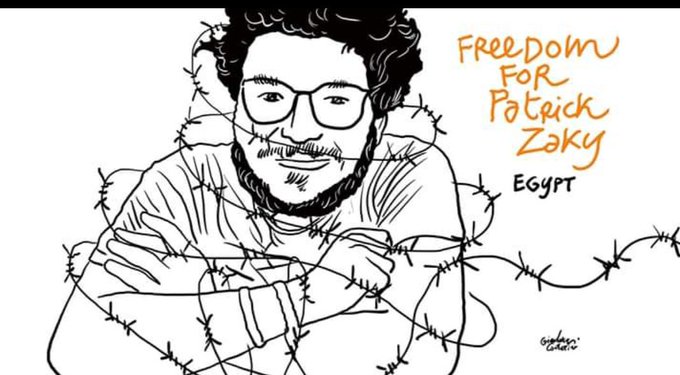 CONTACTO:Adelina Sánchez Espinosa, profesora de la Universidad de Granada y coordinadora del Máster Erasmus Mundus en Estudios de las Mujeres y de Género GEMMAEste Máster se imparte simultáneamente en 7 universidades Europeas y coordinado desde la UGR. Todo nuestro alumnado se matricula en la Universidad de Granada por lo que son alumnado de esta universidad y también de las dos en las que realizan su estancia. Patrick Zaky es uno de nuestros estudiantes Erasmus Mundus que realizaba su primer año en la Universidad de Bolonia, Italia.adelina@ugr.eschange.orghttps://www.change.org/p/alma-mater-studiorum-universita-di-bologna-pressure-the-egyptian-government-to-release-the-student-patrick-george-zaki https://www.change.org/p/embajada-espa%C3%B1ola-en-egipto-libertad-para-el-estudiante-patrick-george-zaki?recruiter=159147744&recruited_by_id=43821c4c-7349-4ae8-8de4-45831decdcfb Amnesty International: https://www.amnesty.org/en/documents/mde12/1800/2020/en/ Events TimeLine &brackground about Patrickhttps://docs.google.com/document/d/1RpN-f61ZYapIGM3Iz7sJ1-09znSeAUzhtdyRTwi9c5U/edit Grupo Facebook Patrick Liberohttps://bit.ly/31U6lTrInternacionaleshttps://www.theguardian.com/world/2020/feb/09/italy-alarmed-after-egyptian-studying-in-bologna-arrested-in-cairo?CMP=Share_iOSApp_Otherhttps://www.nytimes.com/aponline/2020/02/09/world/middleeast/ap-ml-egypt.htmlhttps://www.aljazeera.com/news/2020/02/egypt-arrests-tortures-human-rights-advocate-rights-group-200209161717417.htmlhttp://english.ahram.org.eg/NewsContent/1/64/363139/Egypt/Politics-/Egyptian-researcher-arrested-at-Cairo-airport-is-n.aspxhttps://www.thedailybeast.com/egyptian-human-rights-activist-patrick-george-zaki-arrested-after-returning-to-cairo-from-italyhttps://www.middleeasteye.net/news/egyptian-researcher-faces-charges-harming-national-securityhttps://www.thetimes.co.uk/article/patrick-george-zaki-campaigner-tortured-on-return-to-egypt-p8zwpzt7thttps://www.ouest-france.fr/monde/egypte/egypte-un-chercheur-arrete-pour-atteinte-la-securite-nationale-son-retour-d-italie-6728104https://www.politico.eu/article/student-arrest-reignites-italian-rome-egyptian-cairo-tensions-giulio-regeni-patrick-zaki/?utm_source=RSS_Feed&utm_medium=RSS&utm_campaign=RSS_Syndicationhttps://www.middleeastmonitor.com/20200211-italy-calls-on-eu-to-pressure-egypt-to-release-detained-researcher/https://www.europapress.es/internacional/noticia-amnistia-denuncia-detencion-arbitraria-tortura-activista-egipcio-patrick-zaki-20200211165738.htmlhttps://www.newsclick.in/egypt-arrests-human-rights-activist-patrick-george-zaki https://www.europarl.europa.eu/the-president/en/newsroom/ep-president-sassoli-calls-for-immediate-release-of-patrick-zaky https://www.dub.uu.nl/nl/nieuws/utrechtse-actie-voor-opgepakte-egyptische-studenthttps://www.pagina12.com.ar/247916-la-historia-de-patrick-george-zaki-un-defensor-de-dd-hh-dete Noticias en la prensa italiana y en la RAIhttp://www.rainews.it/dl/rainews/articoli/Egitto-il-Cairo-arrestato-attivista-egiziano-Patrick-George-Zaki-Universita-Bologna-ricercatore-f829e79d-d01e-416b-9108-2eae805ae2b3.htmlhttps://bologna.repubblica.it/cronaca/2020/02/08/news/studente_bologna_egitto-248059909/?ref=searchhttps://rep.repubblica.it/pwa/generale/2020/02/08/news/studia_a_bologna_arrestato_al_cairo_l_incubo_di_un_nuovo_caso_regeni-248101093/https://rep.repubblica.it/pwa/locali/2020/02/08/news/studente_arrestato_al_cairo_appello_dei_docenti_dell_ateneo_di_bologna_sllerta_massima_non_diventi_un_nuovo_caso_regeni_-248086034/https://bologna.repubblica.it/cronaca/2020/02/08/news/studente_bologna_egitto-248059909/?ref=RHPPLF-BH-I248060694-C8-P10-S1.8-T1https://www.ilfattoquotidiano.it/2020/02/09/patrick-george-zaki-parla-lavvocato-picchiato-e-torturato-con-i-cavi-elettrici-prove-e-verbali-su-completamente-falsi-il-suo-caso-non-sia-dimenticato/5701045/https://www.ilpost.it/2020/02/09/patrick-george-zaki-arresto-egitto/https://www.ilrestodelcarlino.it/bologna/cronaca/studente-arrestato-1.5021274https://www.ilrestodelcarlino.it/cronaca/patrick-zaky-flash-mob-1.5023663https://www.bolognatoday.it/cronaca/patrick-zaky-universita-flash-mob-bologna.htmlhttps://www.lastampa.it/esteri/2020/02/09/news/egitto-arrestato-attivista-che-studia-a-bologna-amnesty-sottoposto-a-elettrochoc-1.38443960https://www.amnesty.it/zaky-attivista-egiziano-a-rischio-tortura-va-scarcerato-subito/?fbclid=IwAR2pn6ZIt_gLpjSfW3xWbDvIxFVdaECO1BuJiWspm4n_C2Ty6sOF7-F3L2s https://www.tpi.it/esteri/egitto-arrestato-studente-universita-bologna-20200208543467/?fbclid=IwAR0fpcqbHMUEud6UJ_QIW__BWkjBQ-O4pJq66VDsD8ktIm6vbSsvZP_OGk8https://www.blitzquotidiano.it/cronaca-mondo/patrick-george-zaky-elettroschock-3147541/https://www.repubblica.it/dossier/bravimabasta/2020/02/09/news/ministri_del_cairo-248093310/https://www.dirittiglobali.it/2020/02/egitto-patrick-attivista-e-studente-a-bologna-arrestato-al-cairo-torturato/?fbclid=IwAR27fvI-nEVu9b5AVT0AbuI_kdN8pwL2TaHVqTpEO_QEl3Fuyy6IdvSRda0https://www.dire.it/08-02-2020/419676-arrestato-in-egitto-patrick-zaky-studente-delluniversita-di-bologna/?fbclid=IwAR0CvGxa4RVFQX16DZYLY_RO9yOEVIJE1BmpBXEPQZxNVOmz6ekDV7BGkZAhttps://www.huffingtonpost.it/entry/stavolta-andra-tutto-bene-il-murales-di-giulio-che-abbraccia-zaki-e-un-inno-alla-liberta_it_5e427675c5b6b7088706e4b1?fbclid=IwAR3eZGwwGoJyG6vqViUsgTmTXyaznxpn-7TWJZRLIQc8Ms9aMjar15Hgj3Qhttps://www.radiocittafujiko.it/patrick-zaki-il-regime-punta-sullomofobia-contro-lo-studente/?fbclid=IwAR1vZb3soiCFFzh4R8JAkGy68I6iwm9ERsAkecDYYNgXlqgMI6HdrUWzyTQ https://www.ilgiornale.it/news/politica/ministro-maio-chiede-zaki-libero-cairo-zittisce-non-italiano-1824199.htmlhttps://ilbolive.unipd.it/it/patrick-zaky-arresto-egitto-master-gemma-bolognahttps://www.ilfattoquotidiano.it/2020/02/11/george-patrick-zaki-castaldo-m5s-lancia-un-appello-al-parlamento-ue-istituzioni-agiscano-caso-da-seguire-con-la-massima-attenzione/5703040/http://www.rainews.it/dl/rainews/articoli/Egitto-Zaki-avvocato-chiede-perizia-medica-per-torture-2daab9ff-ead9-46e6-afef-afdab6875b83.htmlhttps://www.open.online/2020/02/11/egitto-arresto-patrick-zaki-dichiarazioni-famiglia/ https://ilmanifesto.it/post-su-facebook-le-prove-dellegitto-contro-patrick-zaki/ http://www.ansa.it/english/news/2020/02/11/rome-mural-shows-regeni-comforting-zaki_98ae0301-ffaa-4bcd-9fa7-0648d9f2b9ad.html https://www.corriere.it/esteri/20_febbraio_12/cella-nostro-patrick-chiede-libri-0c4d1d72-4d15-11ea-abdf-2e1b18f873ec.shtml https://www.agenziagiornalisticaopinione.it/lancio-dagenzia/consiglio-regionale-trentino-aa-sudtirol-e-consiglio-provinciale-trento-caso-patrick-george-zaki-paccher-e-kaswalder-di-maio-mantenga-alta-lattenzione/https://www.modena2000.it/2020/02/10/il-consiglio-comunale-di-bologna-approvato-un-ordine-del-giorno-sul-caso-di-patrick-george-zaki/https://corrieredibologna.corriere.it/bologna/cronaca/20_febbraio_11/appello-patrick-all-italia-non-lasciatemi-solo-voglio-continuare-studiare-e7c7ea3c-4ca0-11ea-8ea0-ff22085962c8.shtmlhttps://corrieredibologna.corriere.it/bologna/cronaca/20_febbraio_11/patrick-zaki-amici-bloccano-suoi-social-presto-sit-in-anche-roma-d37ae6ea-4ca2-11ea-8ea0-ff22085962c8.shtml?refresh_ce-cphttps://www.open.online/2020/02/10/egitto-luniversita-di-bologna-sta-facendo-di-tutto-per-fare-rilasciare-patrick-zaki-il-video/https://www.open.online/2020/02/10/universita-bologna-sit-in-per-attivista-egiziano-george-patrick-zaki-video-e-foto/https://it.sputniknews.com/mondo/202002108703986-ue-pronta-a-intervenire-sullarresto-di-patrick-zaki-ma-il-cairo-frena-non-e-un-italiano/https://www.giornalettismo.com/patrick-zaki-laura-boldrini/https://www.ekuonews.it/11/02/2020/teramo-mozione-del-consigliere-pilotti-per-la-liberazione-di-patrick-zaky/https://www.lagazzettadelmezzogiorno.it/news/cinema-e-spettacoli/1204880/il-murales-di-regeni-che-abbraccia-zaki-e-un-inno-alla-liberta-l-opera-di-laica-a-roma.htmlhttp://www.rai.it/dl/RaiTV/programmi/media/ContentItem-dfdbdd36-14ba-4250-b687-7df46f1c8eb4-tg1.htmlhttps://ilmanifesto.it/legitto-censura-la-campagna-social-per-patrick-zaki/?fbclid=IwAR1w7Wf9VCdA0Lj9kBlWXJVTKGbYzjjmSmjZ_7_KAGDnlvOo6dDX1gplvBs https://www.bbc.com/news/world-europe-51473999 https://digitalekrant.volkskrant.nl/volkskrant/873/article/1085994/23/2/render/?token=eaceaba9959f7e554cef419dc35f0654 https://www.google.it/amp/s/www.raiplay.it/amp/video/2020/02/che-tempo-che-fa-appello-per-patrick-george-zaki-8084497e-5ec5-4cac-9345-ced236dd11a5.html https://bologna.repubblica.it/commenti/2020/02/18/news/patrick_zaky_studiava_da_noi_adesso_diamogli_la_cittadinanza_italiana-248868349/ Nacionaleshttps://kaosenlared.net/el-cairo-patrick-zaki-investigador-y-defensor-egipcio-de-los-derechos-humanos-detenido-y-torturado-ahora-en-prision/https://www.ideal.es/granada/estudiante-master-arrestado-20200208210404-nt.htmlhttps://www.granadahoy.com/granada/joven-matriculado-universidad-Granada-arrestado-El-Cairo-Egipto_0_1435656747.htmlhttps://twitter.com/fcarrionmolina/status/1226917541429366784?s=12https://www.elmundo.es/internacional/2020/02/10/5e417e6c21efa0c4718b458b.html?fbclid=IwAR1_mIgnWMRBWmC9q3mFUAtuWzpiEmc1vaxIuUtcnEkj9mRzfuqrR7qh3L8https://www.elmundo.es/internacional/2020/02/10/5e417e6c21efa0c4718b458b.htmlhttps://www.niusdiario.es/sociedad/sucesos/detenido-patrick-george-zaki-estudiante-egipcio-universidad-granada-activismo-derechos-humanos_18_2897220397.htmlhttps://www.ideal.es/miugr/siete-universidades-piden-20200211225629-nt.html?ref=https%3A%2F%2Fwww.facebook.com%2Fhttp://www.rtve.es/alacarta/videos/la-manana/manana-11-02-20/5508739/ https://www.elespanol.com/reportajes/20200211/patrick-estudiante-universidad-granada-torturado-electricas-egipto/466703701_0.htmlhttps://diario16.com/patrick-george-zaky-fue-torturado-y-recibio-descargas-electricas-tras-ser-detenido/https://contrainformacion.es/detenido-y-torturado-en-egipto-patrick-zaki-un-investigador-que-estudia-en-italia/ https://elpais.com/sociedad/2020/02/11/actualidad/1581439159_553645.html https://www.europapress.es/andalucia/noticia-universidad-granada-pide-libertad-estudiante-master-estudios-genero-detenido-egipto-20200211142557.htmlhttps://m.granadahoy.com/granada/Patrick-George-Zaki-terminara-pesadilla_0_1436856625.html?utm_source=facebook.com&utm_medium=smm&utm_campaign=noticias https://www.granadahoy.com/granada/presidente-Parlamento-Europeo-liberacion-Patrick-Zaki_0_1436856867.htmlhttps://twitter.com/ideal_granada/status/1227702111997132800?s=08 http://www.canalsur.es/radio/programas/andalucia-universitaria/detalle/3258343.html?fbclid=IwAR2PM3cpDb_ewbgurW_1AUOsDnsApUmIYPuLPUKD38frhRay1TSPN9WBH1M https://www.lavozdeasturias.es/noticia/asturias/2020/02/13/milan-moviliza-contra-detencion-egipto-alumno-master-genero/00031581601371416770336.htm https://www.ideal.es/miugr/exigimos-libertad-inmediata-20200211140528-nt.htmlhttps://www.ideal.es/miugr/estudiante-granada-detenido-egipto-patrick-companero-brillante-20200212001049-ntvo.htmlhttps://www.ideal.es/miugr/egipto-mantiene-prision-20200215181526-nt.html https://blogs.publico.es/puntoyseguido/6276/caso-patrick-y-los-11-motivos-de-la-faraonica-represion-de-al-sisi/ https://www.lavozdelsur.es/patrick-george-zaki-europa-y-la-libertad/ https://www.huffingtonpost.es/entry/patrick-zaki_es_5e4c060dc5b65f25da4f89faOtras publicacioneshttps://madamasr.com/en/2020/02/09/news/u/detained-researchers-lawyers-say-he-was-beaten-his-arrest-report-falsified/https://www.wibw.com/content/news/Egypt-arrests-human-rights-activist-who-criticized-government-567712591.htmlhttps://ruptly.tv/en/videos/20200210-009https://www.amnesty.org/en/latest/news/2020/02/egypt-arbitrary-arrest-and-torture-of-researcher-studying-gender-in-italy/https://canal.ugr.es/noticia/comunicado-del-consorcio-gemma-en-relacion-a-la-situacion-de-patrick-george-zaki/https://canal.ugr.es/noticia/concentracion-ugr-apoyo-patrick-george-zaki/?fbclid=IwAR3uNtjTAUziQ0Z6jads94Lq86oUC5zqI4bUbIyqSmocQwcOWT0J3SwfTw8https://canal.ugr.es/noticia/concentracion-ugr-apoyo-patrick-george-zaki/ https://www.amnesty.org.uk/press-releases/egypt-tortured-bologna-university-student-must-be-releasedhttps://canal.ugr.es/noticia/comunicado-del-consorcio-gemma-en-relacion-a-la-situacion-de-patrick-george-zaki/ https://m.facebook.com/110752927162459/posts/113388773565541/?app=fbl https://www.facebook.com/110752927162459/posts/114070606830691/ https://www.amnesty.org/en/documents/mde12/1800/2020/en/?fbclid=IwAR3_bcfz87MmHnVl0aRwUJwVWouVKcY9EEm6U4AEhzNwfmwlMRKxUXSv4Sg https://canal.ugr.es/ugrcomunica/amplia-recupercusion-mediatica-en-apoyo-a-patrick-george-zaki/?fbclid=IwAR2W_Pb34_pnYcRl8V6Kad2PCgWc7Gfr0wdlOp7fD6TJ0W5gu1_0vYJKmEw http://www.uniovi.es/comunicacion/noticias/-/asset_publisher/33ICSSzZmx4V/content/comunicado-de-apoyo-al-estudiante-del-master-gemma-detenido-en-egipto?p_p_auth=q5DiVk5v&redirect=%2Fhttps://graduategenderstudies.nl/gemma-student-patrick-zaki-arrested-in-egypt/https://canal.ugr.es/noticia/comunicado-de-la-ugr-sobre-la-declaracion-institucional-de-la-universidad-de-bolonia-en-el-caso-de-patrick-george-zaky/ https://canal.ugr.es/noticia/comunicado-consorcio-gemma/ https://miguelorenteautopsia.wordpress.com/?fbclid=IwAR0_dzlkG6QwTJoRQoqztkbIxy9s3VhLxUG1Ojif_gntz6aEFcjEevxlrmI https://canal.ugr.es/noticia/crue-universidades-espanolas-defiende-la-proteccion-de-los-derechos-humanos-y-pide-la-liberacion-de-patrick-zaki-el-estudiante-de-erasmus-arrestado-en-egipto/ Egyptian Initiative for Personal Rights https://eipr.org/en/press/2020/02/egyptian-human-rights-defender-disappeared-and-tortured-eipr-gender-rights-0 ANEXO AUDIOVISUALFotos de Patrick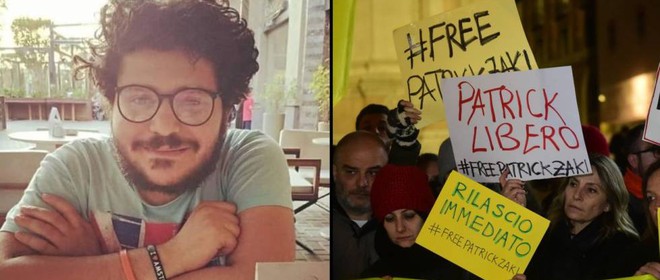 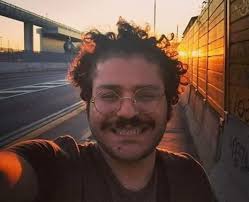 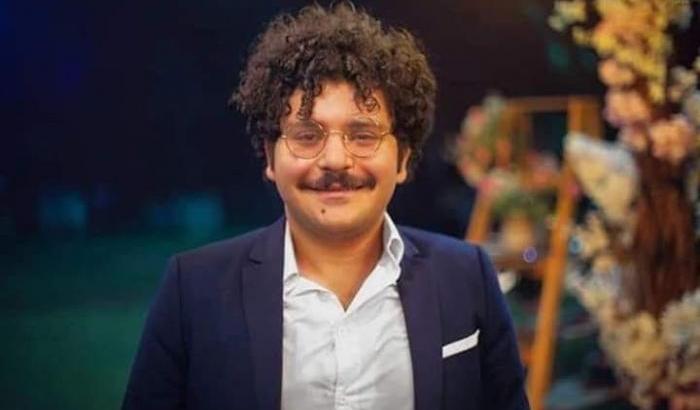 Concentración en apoyo a Patrick Zaki y Lectura del Manifiesto del Consorcio GEMMA y del alumnado GEMMA en Granada (11 Febrero )2020) 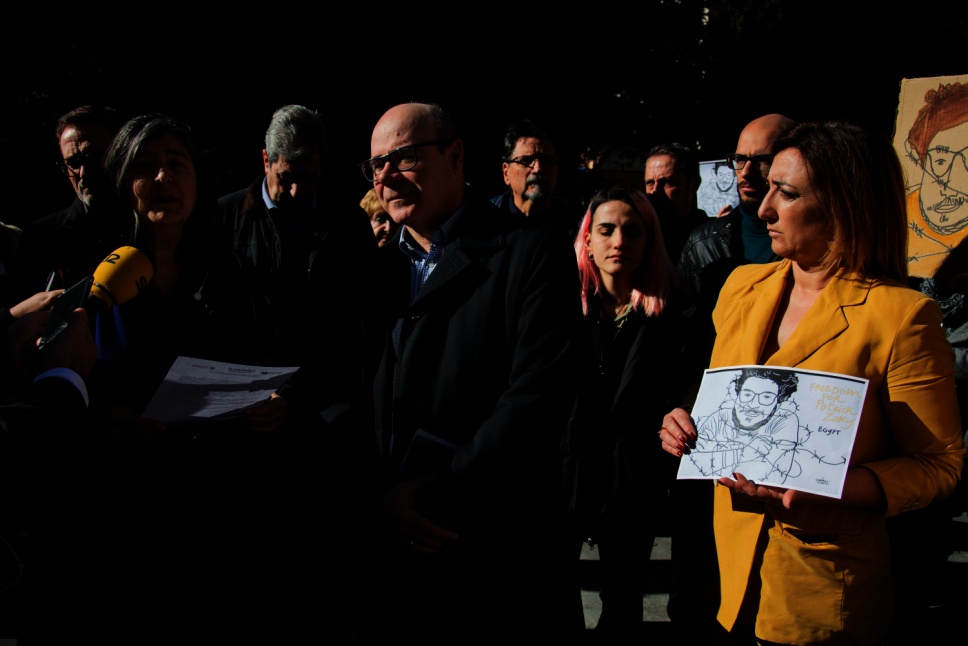 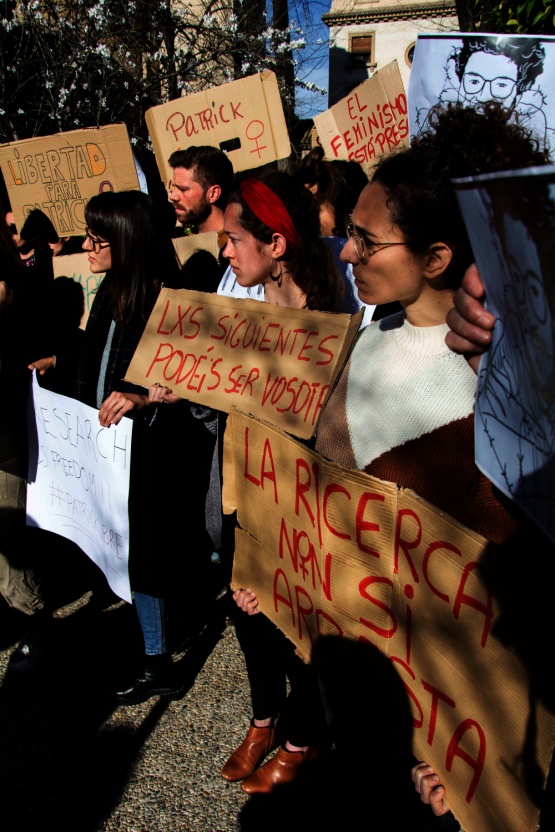 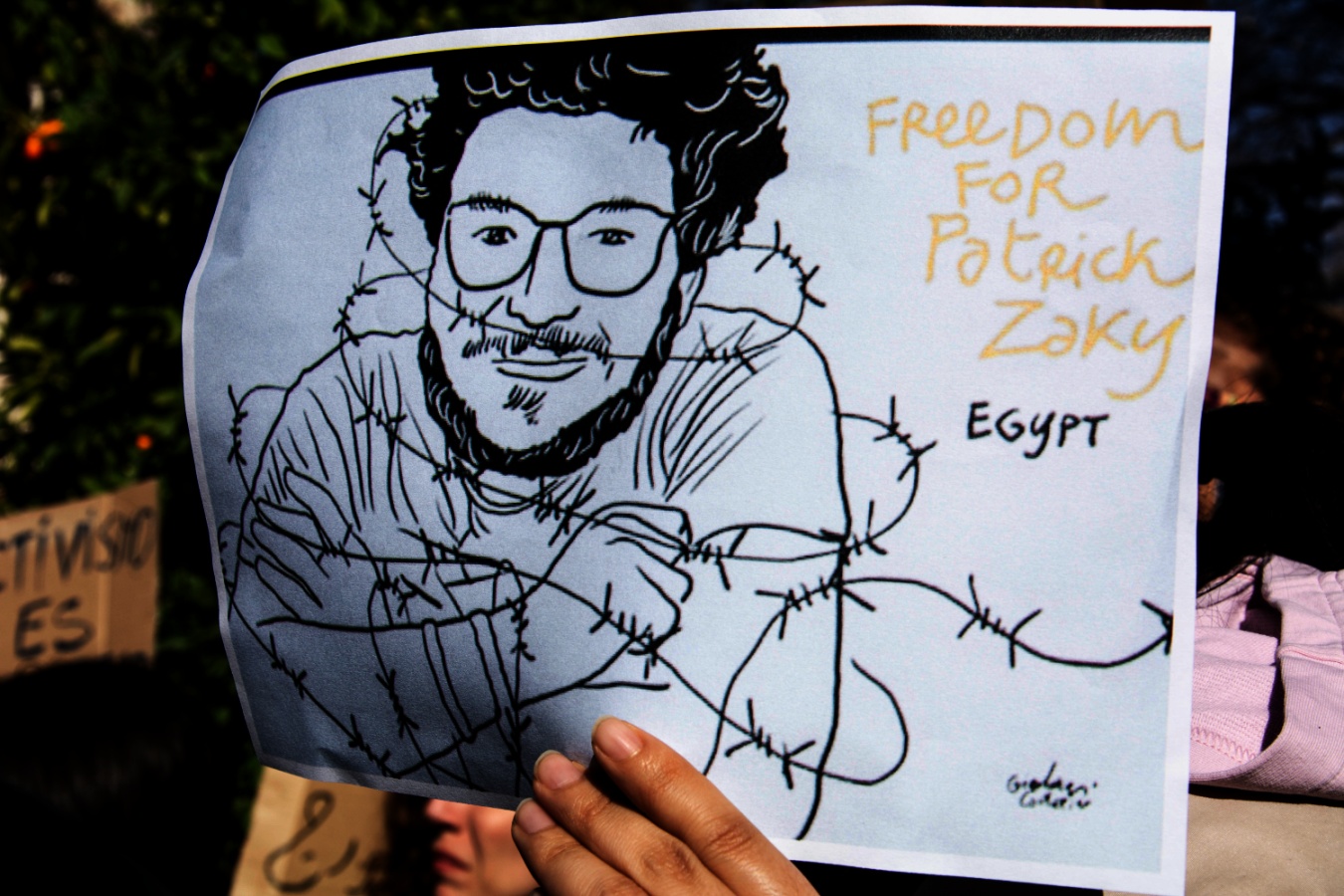 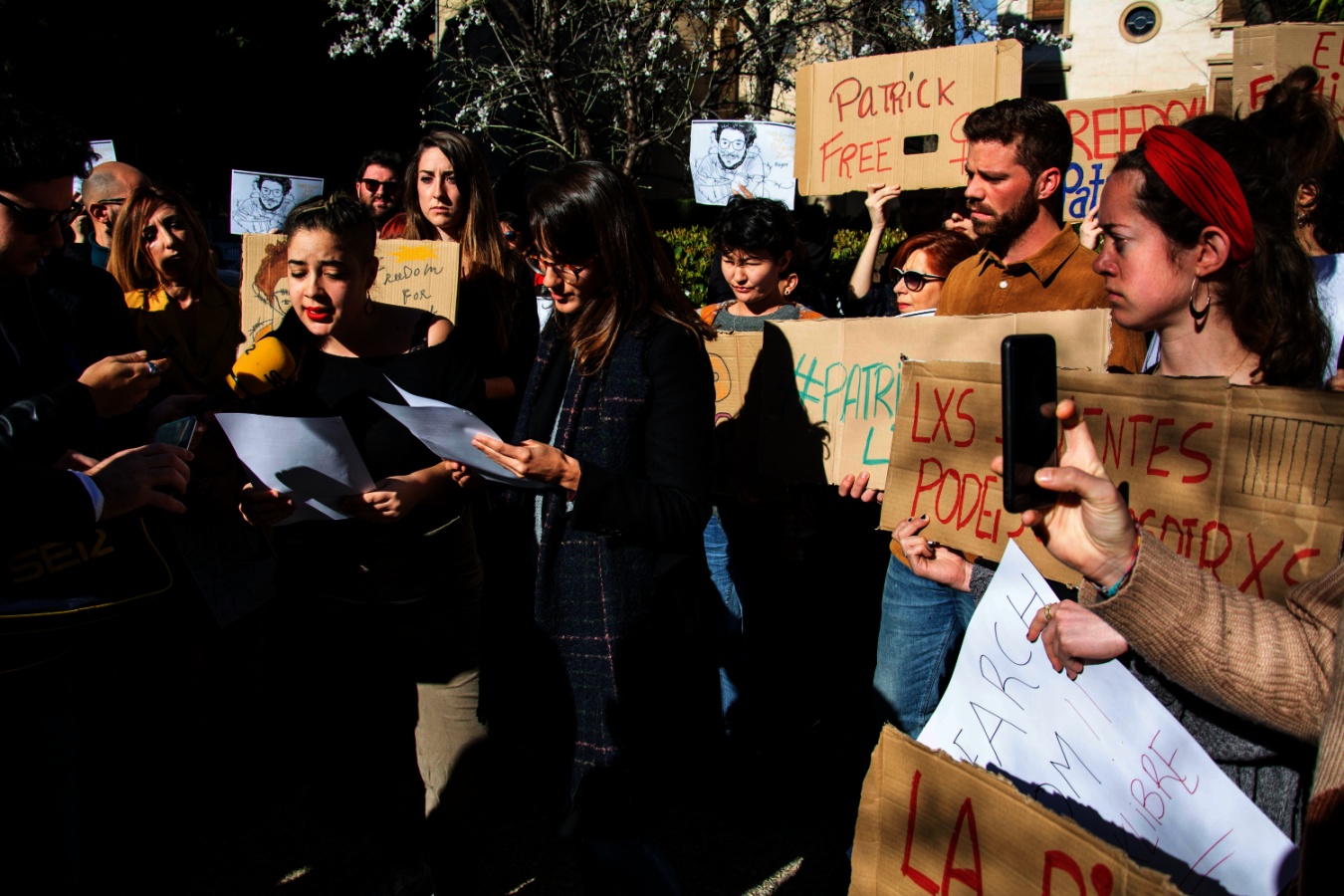 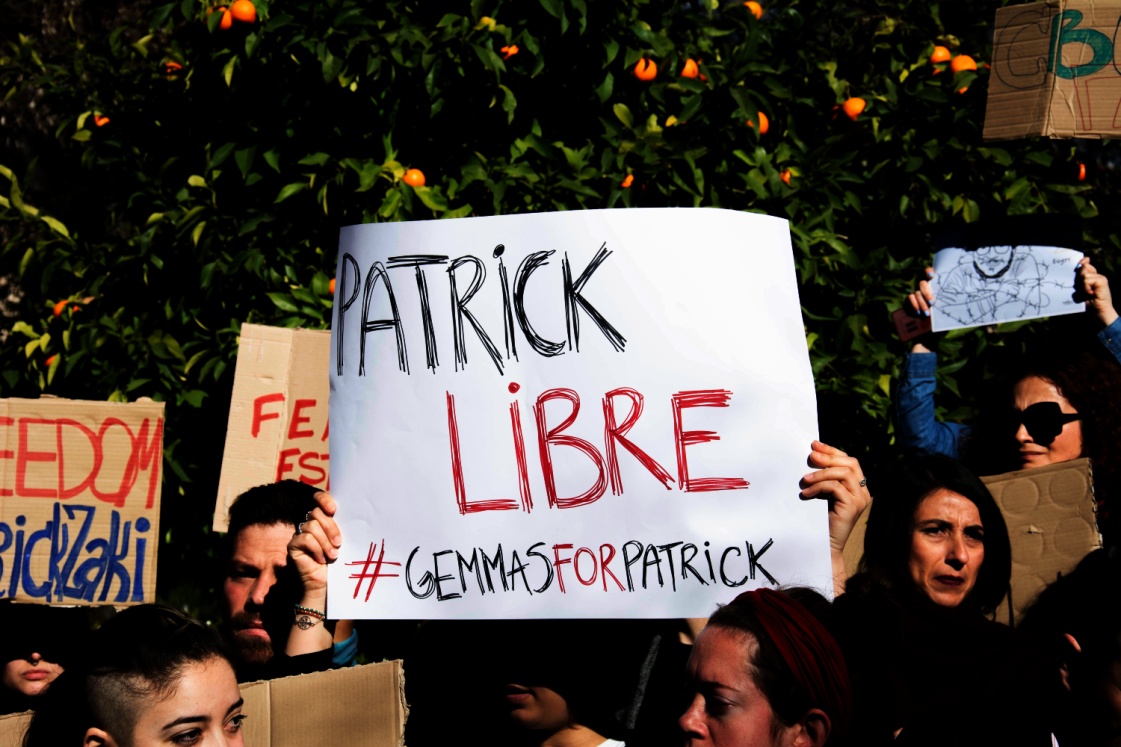 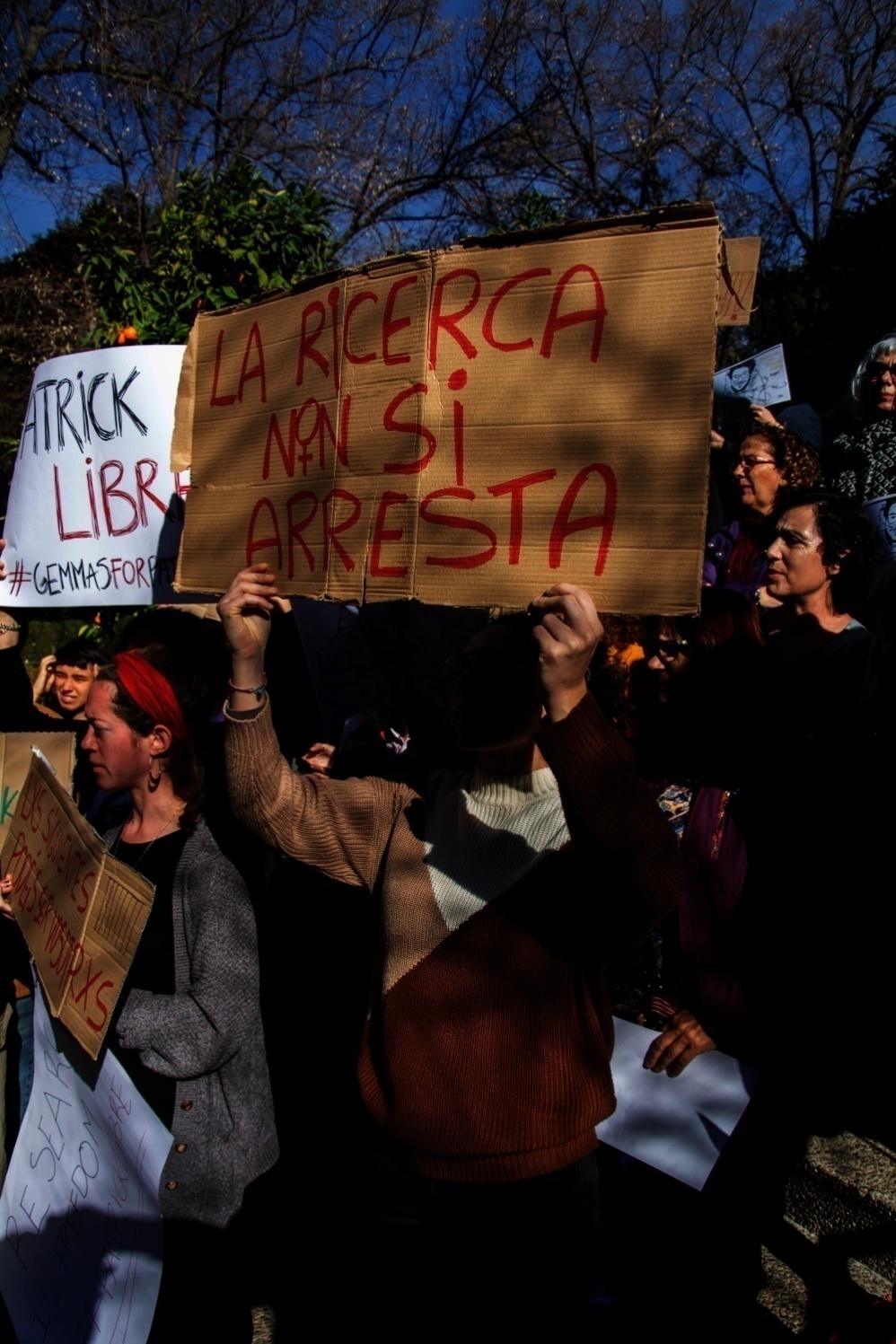 Manifiesto oficial Consorcio GEMMA: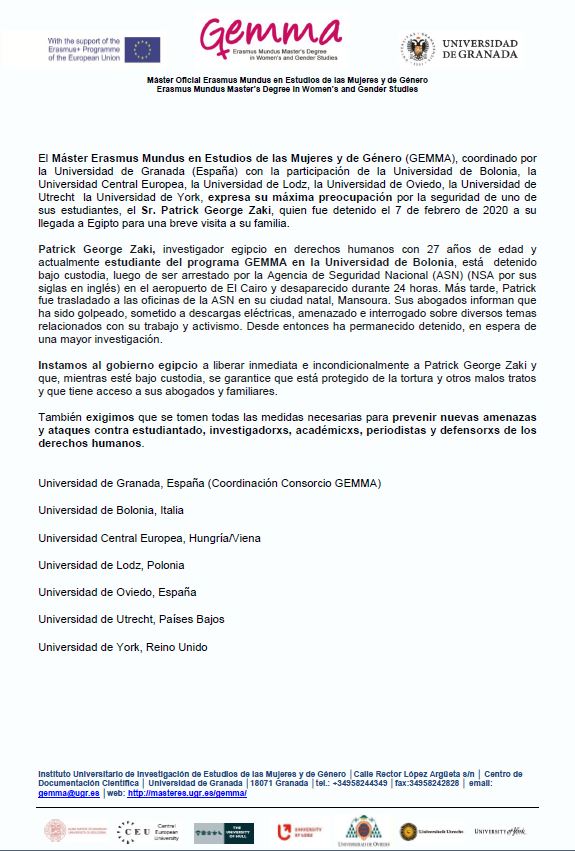 Cartas de Adhesión al manifiesto del Consorcio GEMMA: 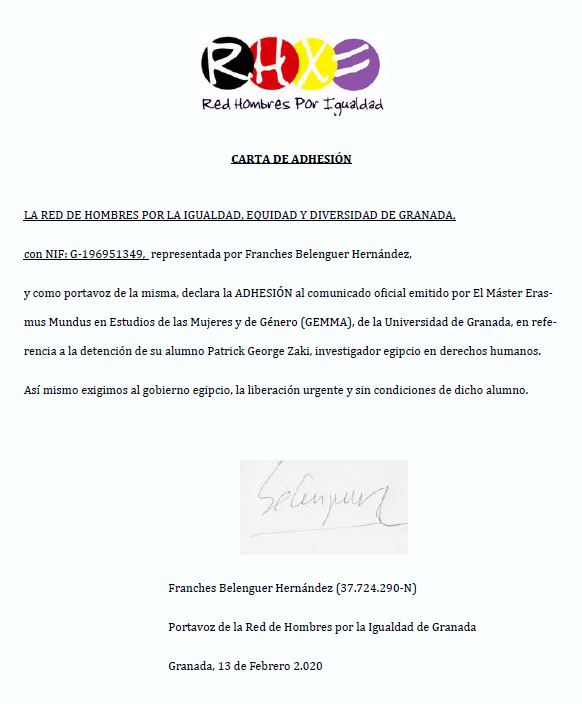 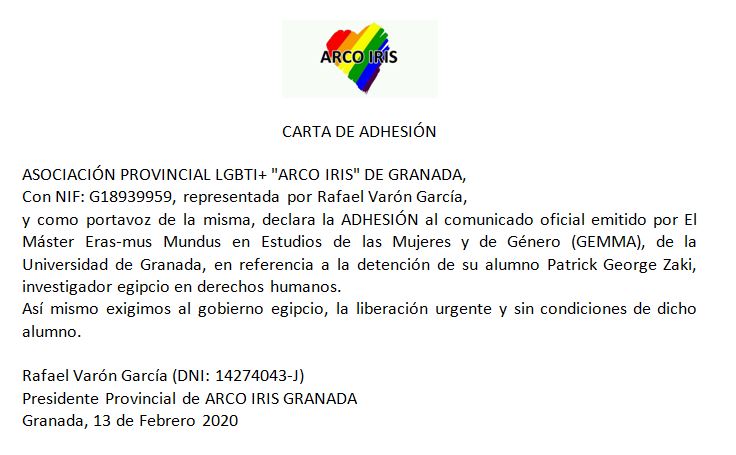 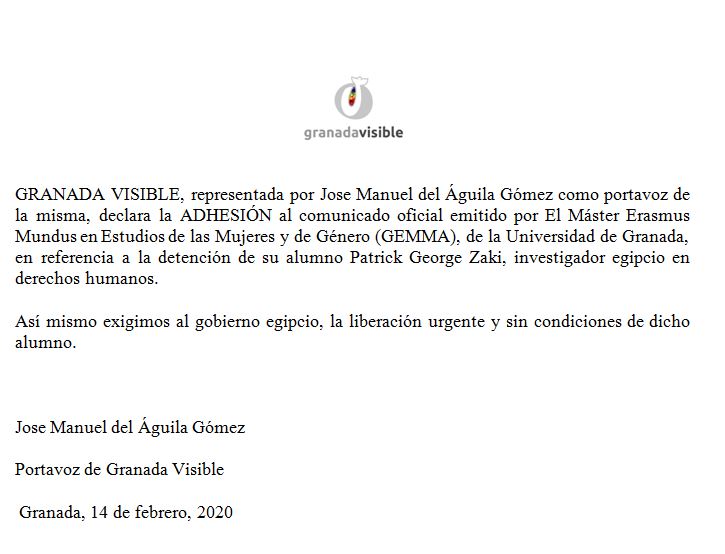 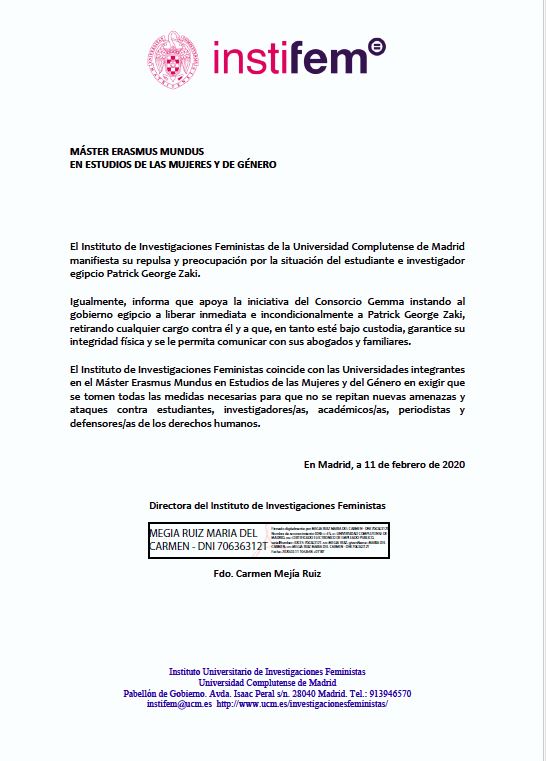 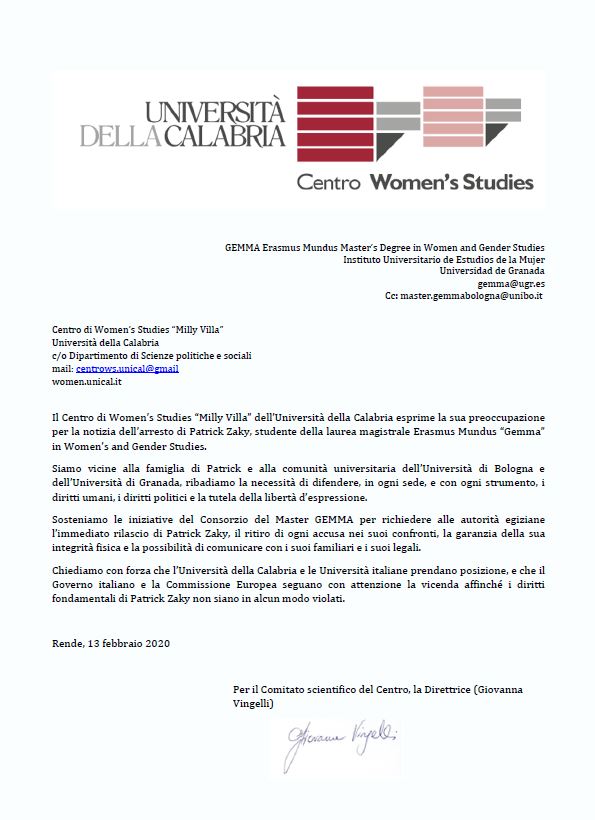 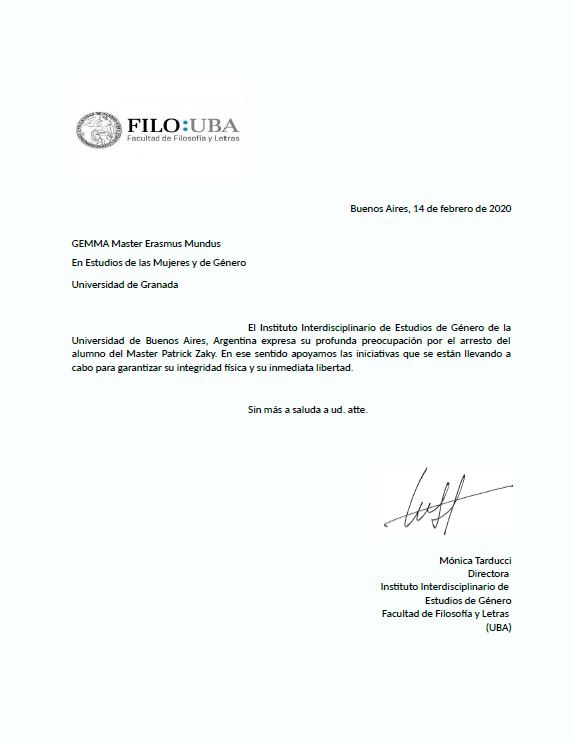 Declaración institucional del Rector de la Universidad de Bolonia: 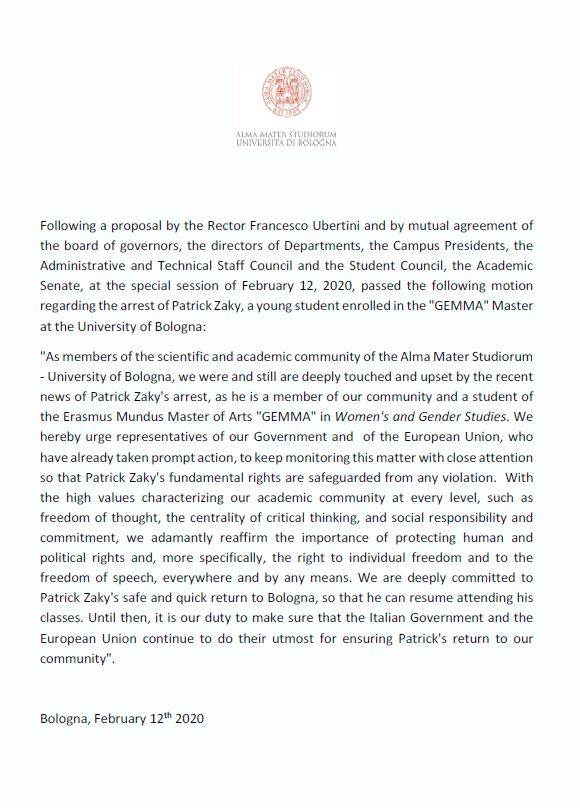 Manifiesto alumnado GEMMA en apoyo a Patrick Zaki: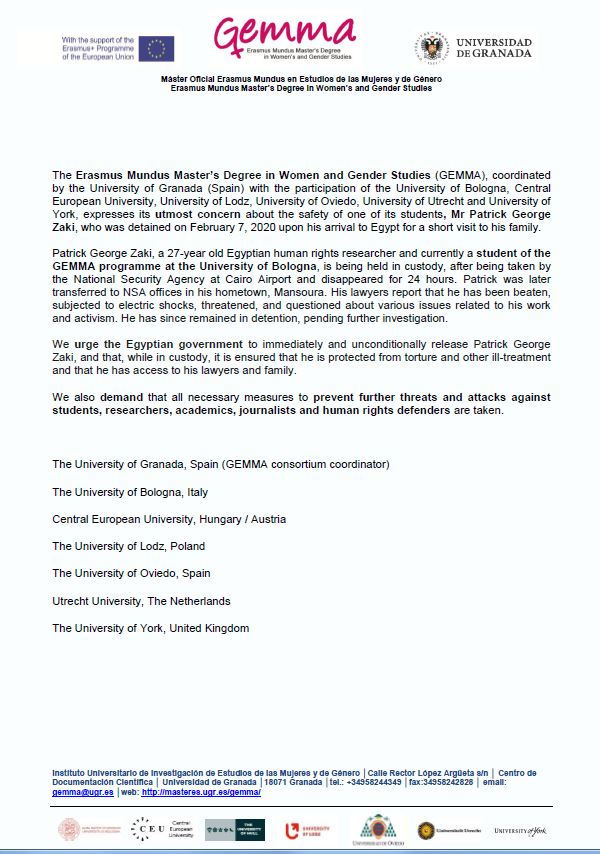 Concentración en apoyo a Patrick Zaki (Oviedo, 14 de Febrero 2020):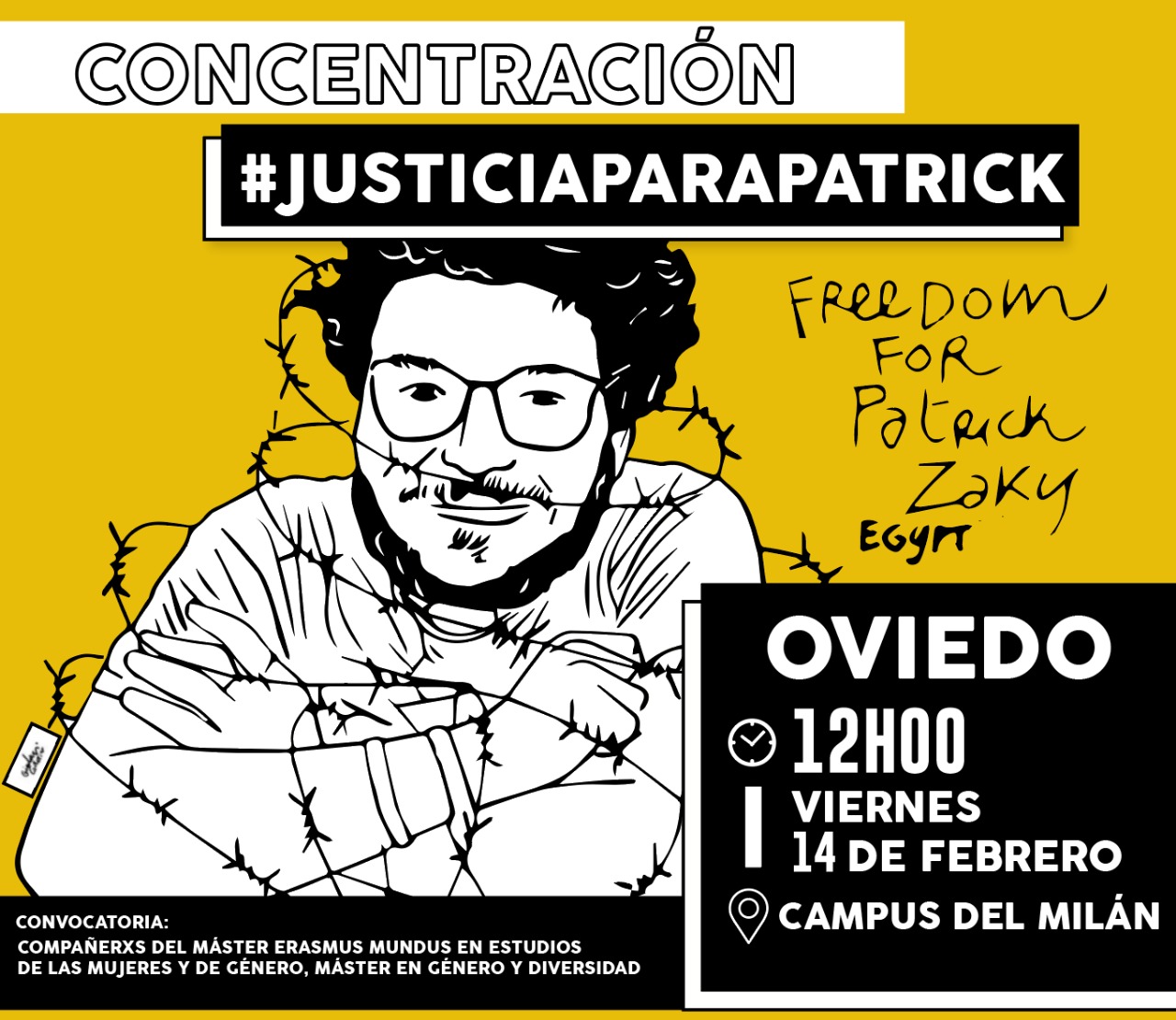 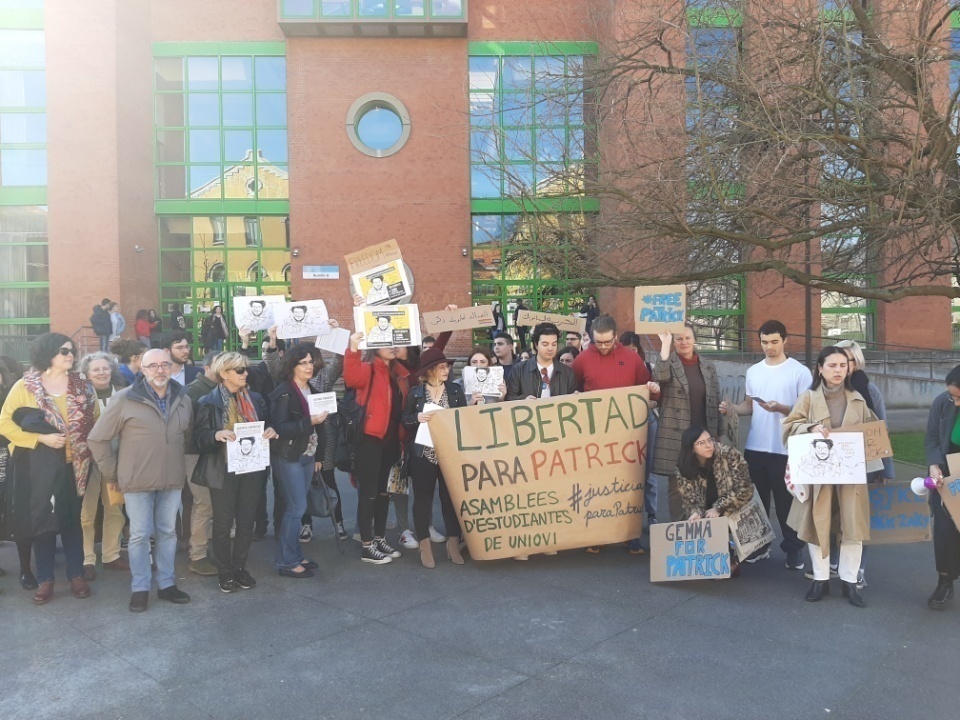 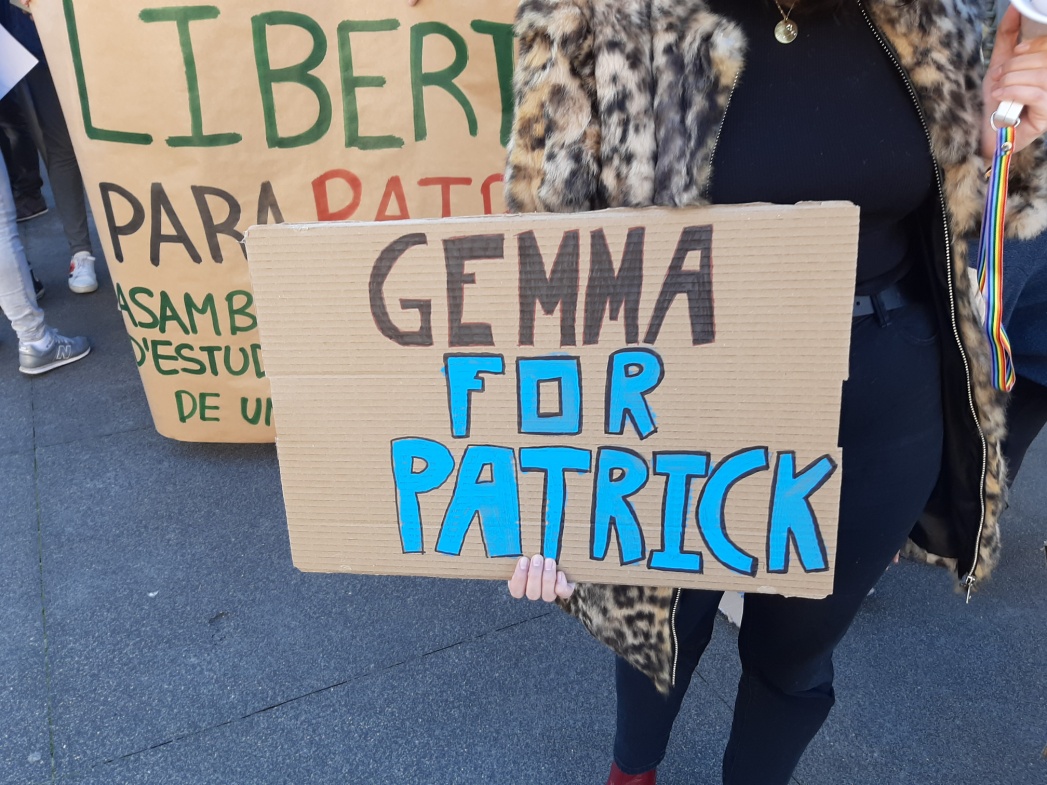 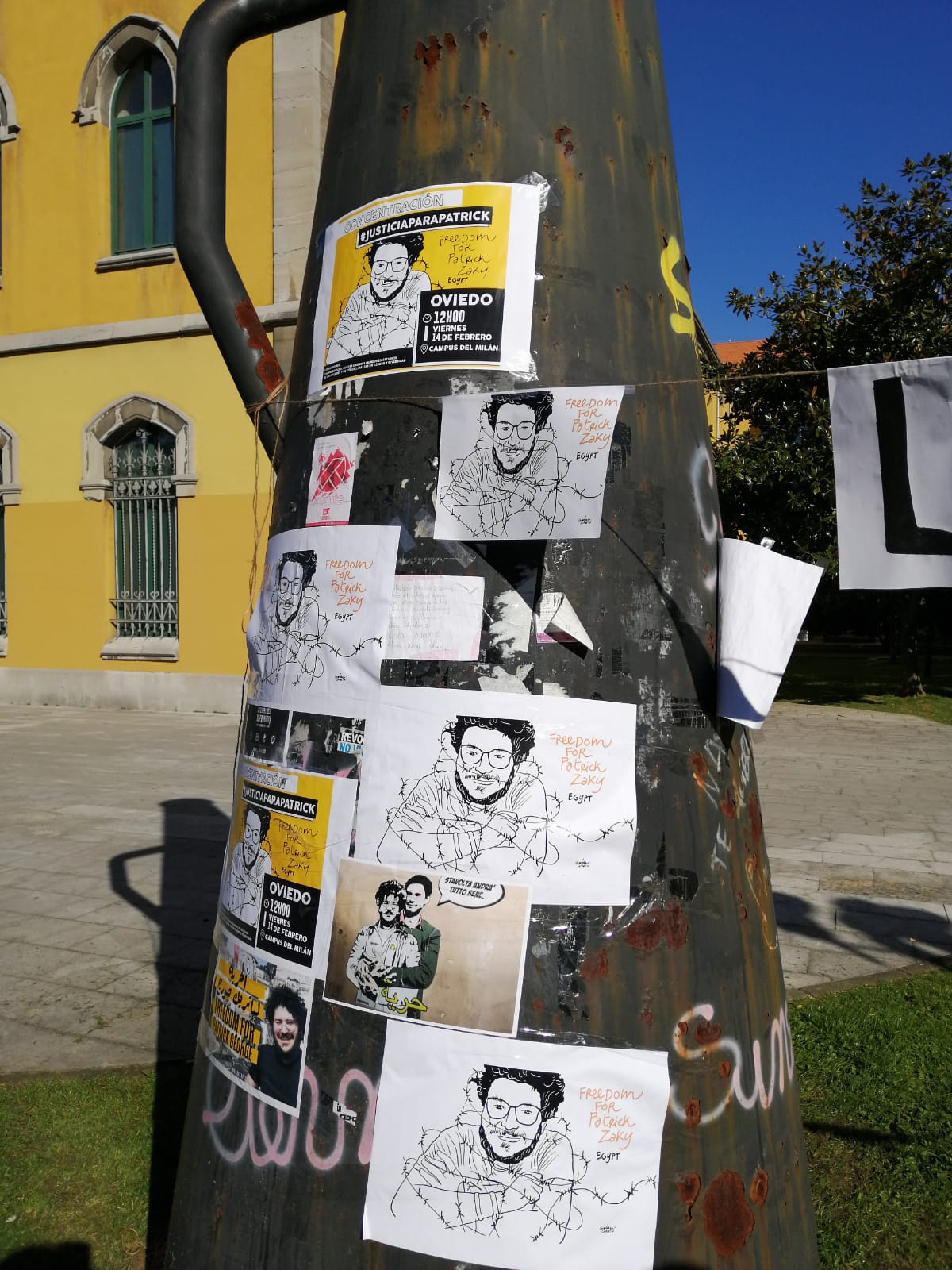 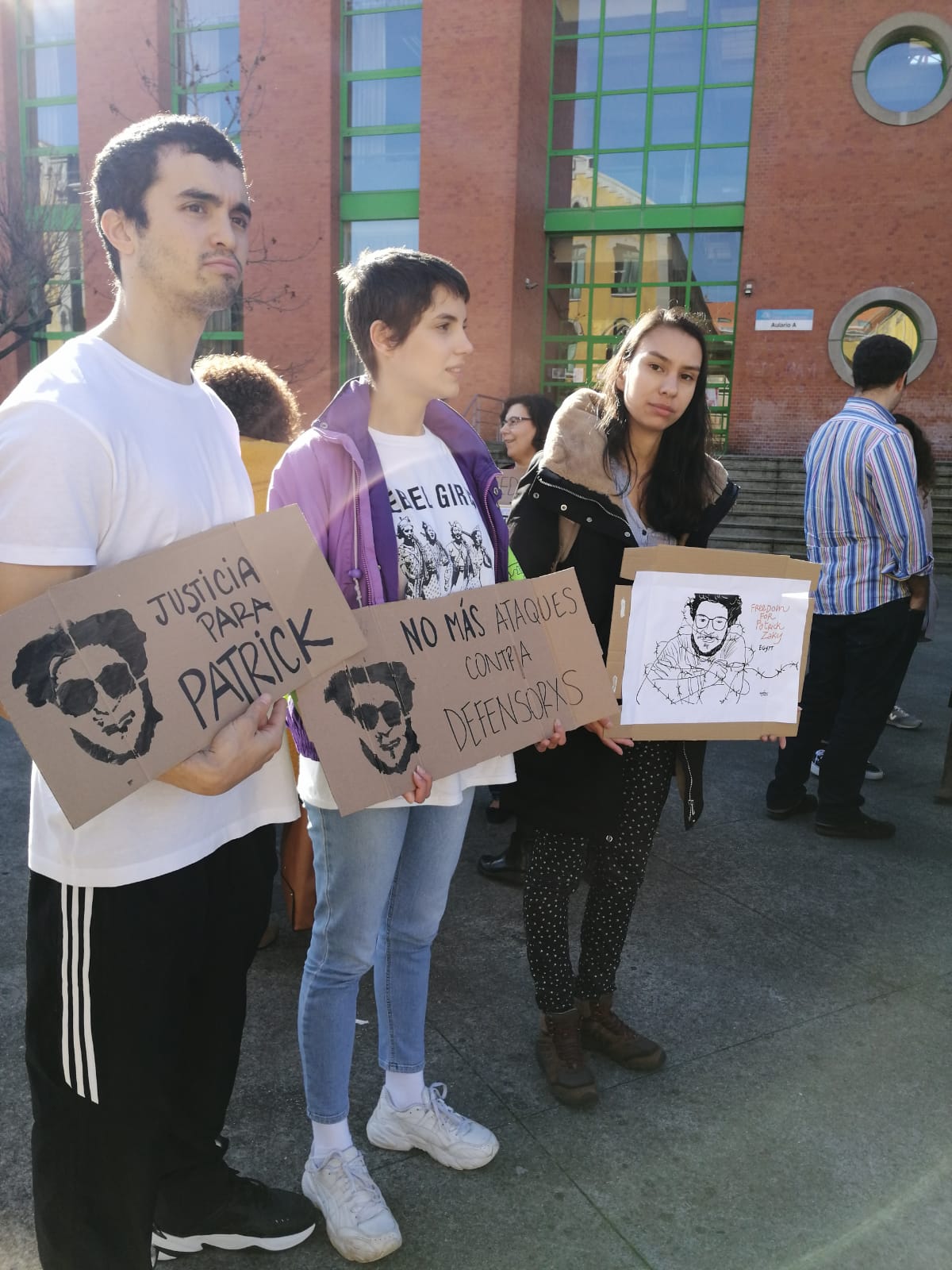 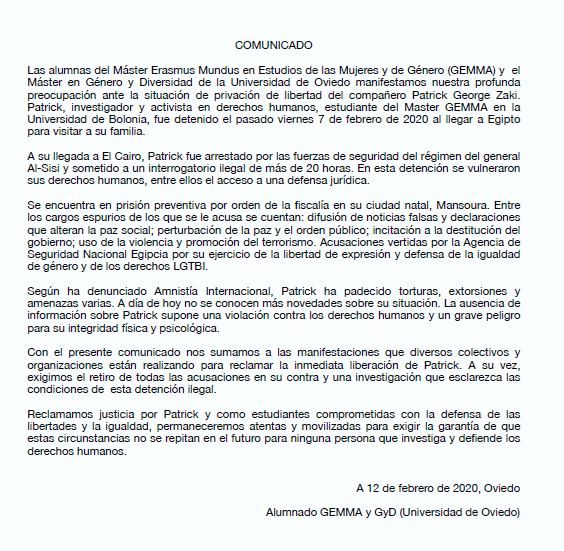 Acción Conjunta del Consorcio Erasmus Mundus GEMMA (17 Febrero)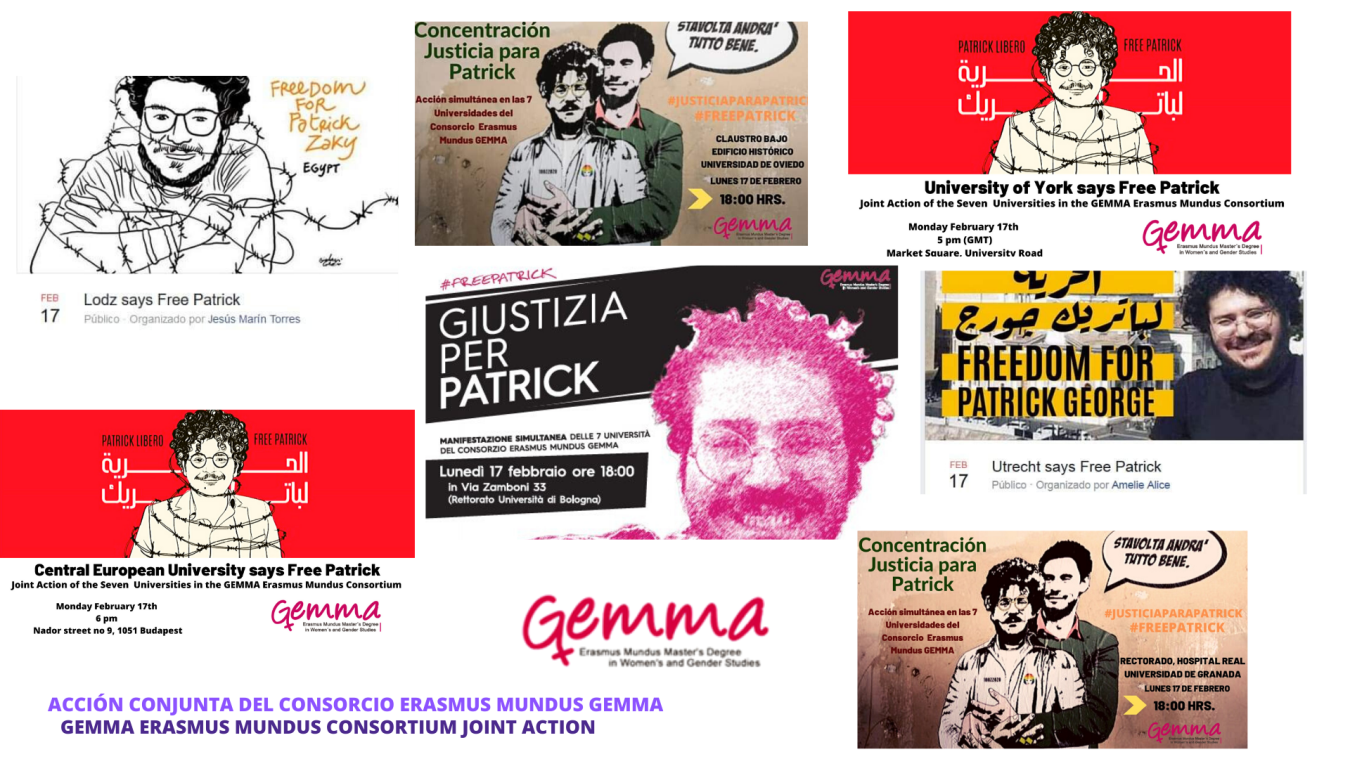 -Italia:https://bologna.repubblica.it/cronaca/2020/02/17/foto/bologna_grida_liberate_patrick_-248822835/1/#1https://bologna.repubblica.it/cronaca/2020/02/17/news/bologna_migliaia_in_strada_per_zaky-248822758/https://bologna.repubblica.it/cronaca/2020/02/17/foto/bologna_grida_liberate_patrick_-248822835/1/?ref=RHPPLF-BH-I248802988-C8-P14-S1.8-T2#1 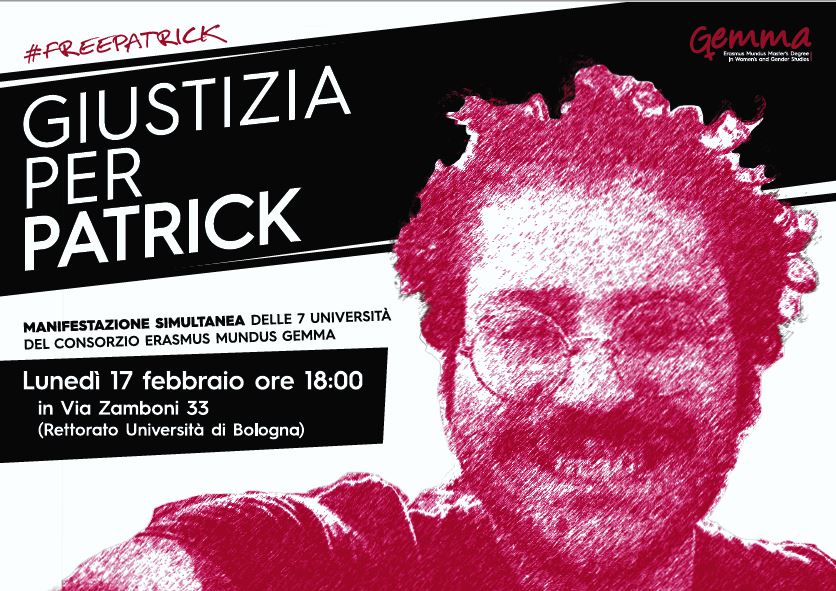 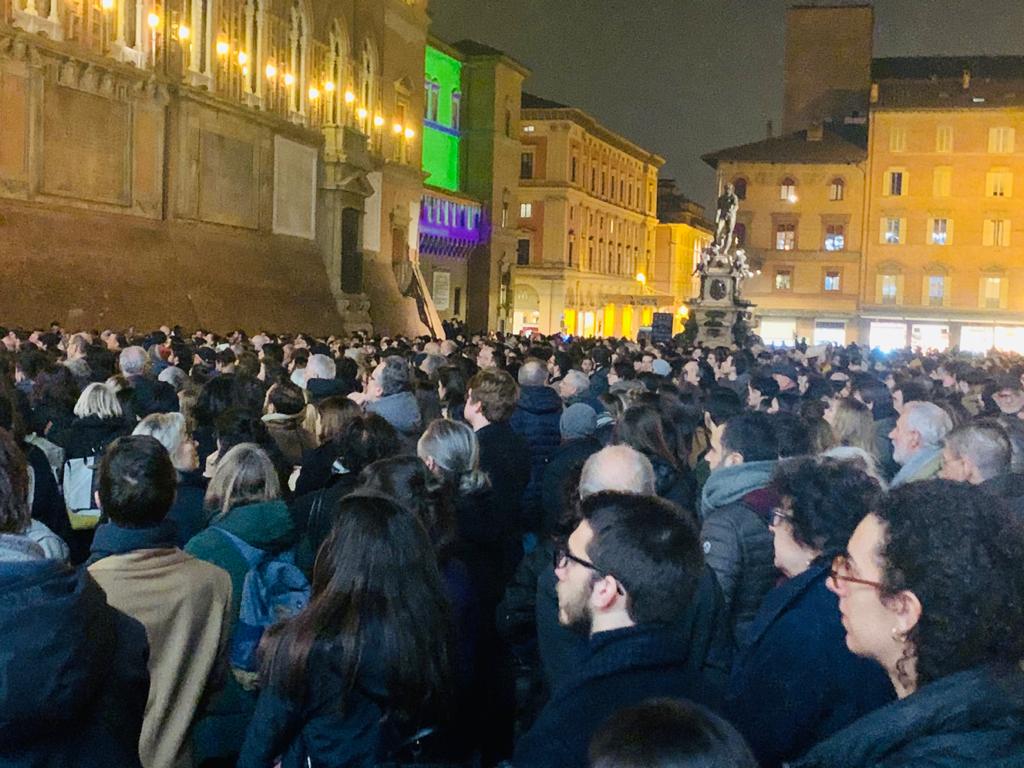 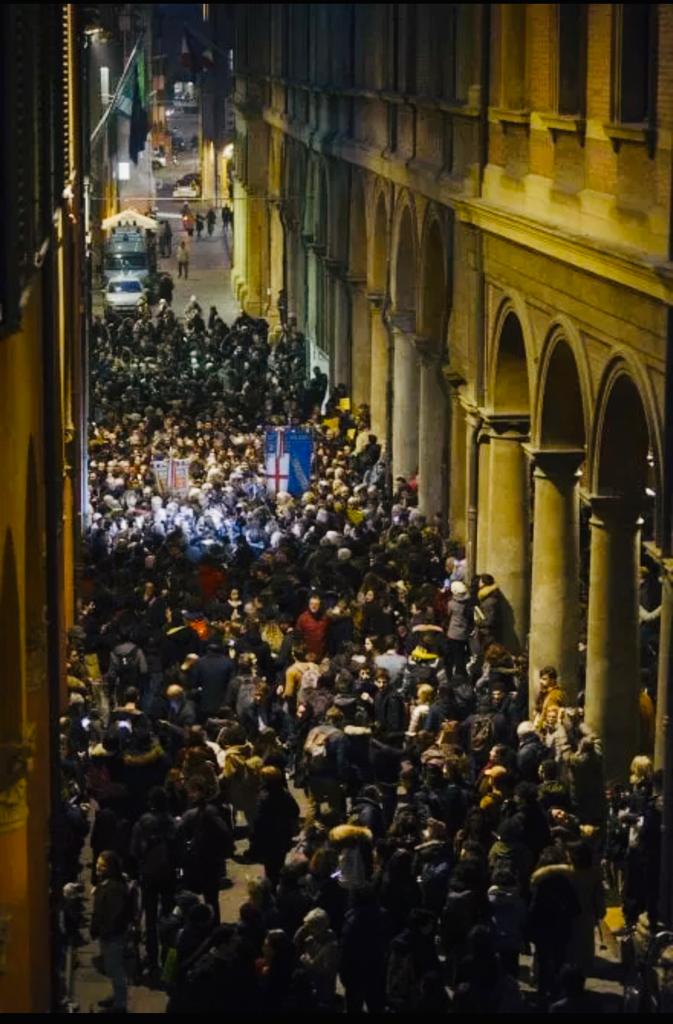 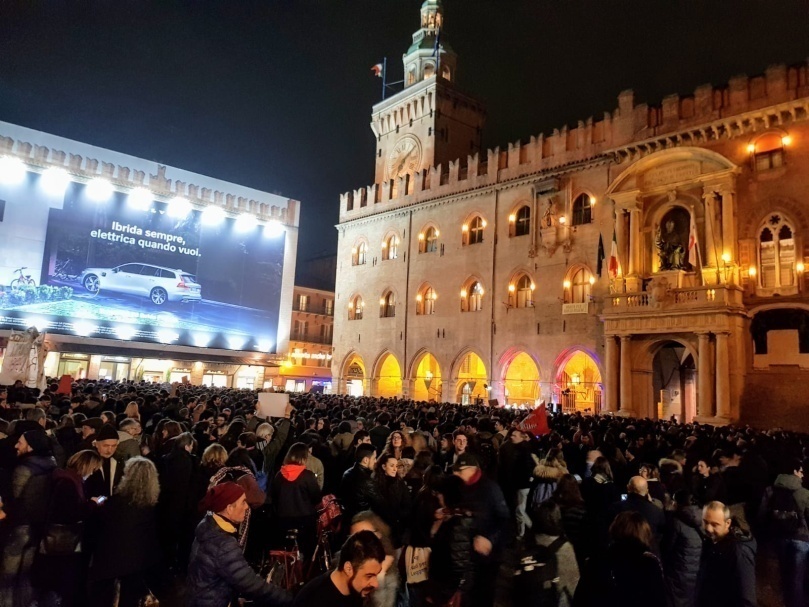 https://www.facebook.com/110752927162459/videos/521034392167163/UzpfSTc4ODg3NDUzMDoxMDE1NzM5OTQ1MjQ3OTUzMQ/ -Granada:https://www.ideal.es/miugr/queremos-patrick-aulas-20200217190514-nt.htmlhttps://m.granadahoy.com/granada/CRUE-liberacion-Zaki-estudiante-UGR-retenido-egipto_0_1438356714.html 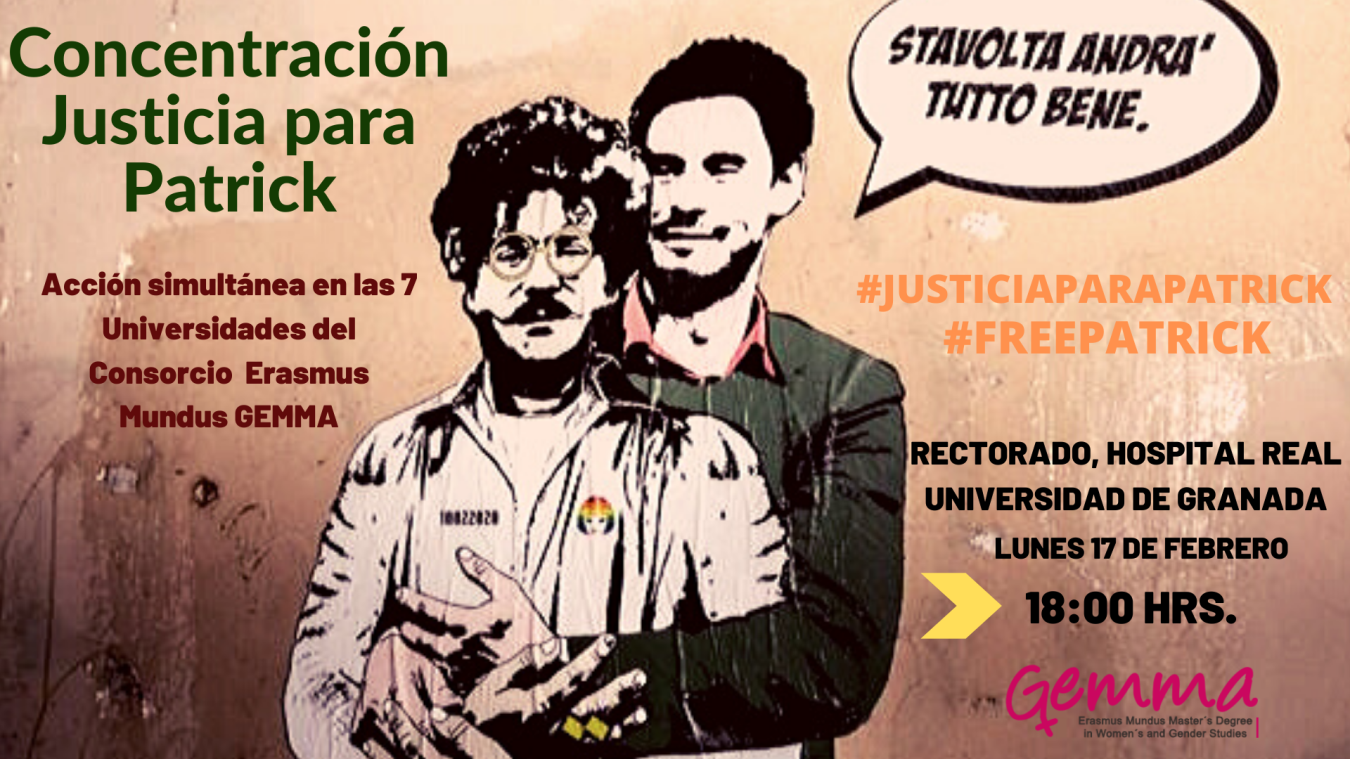 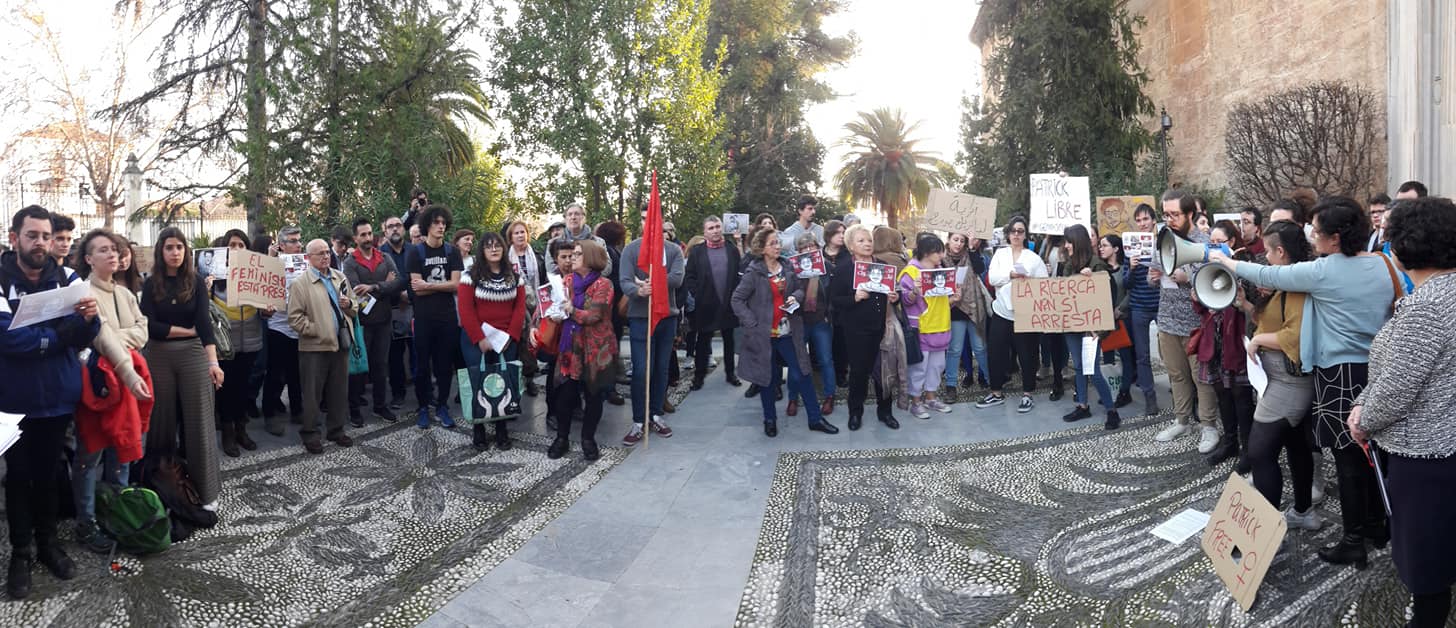 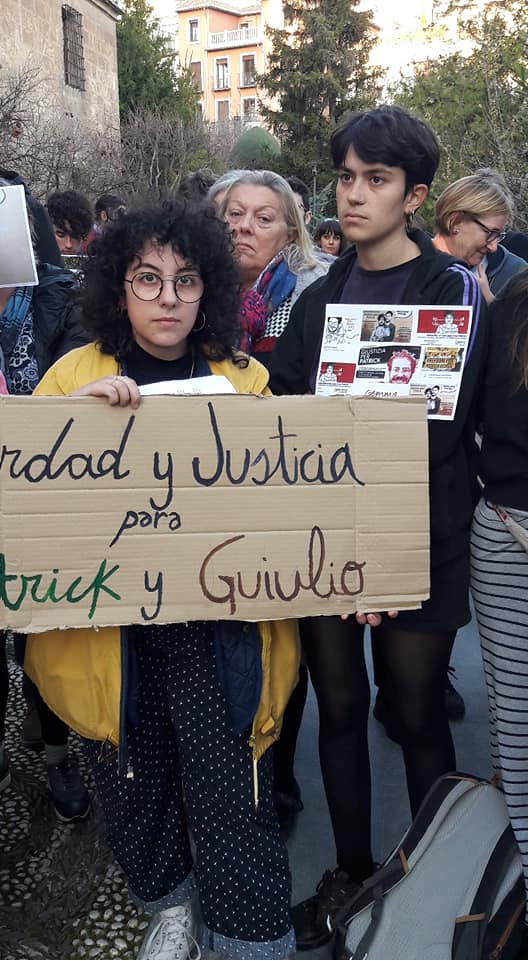 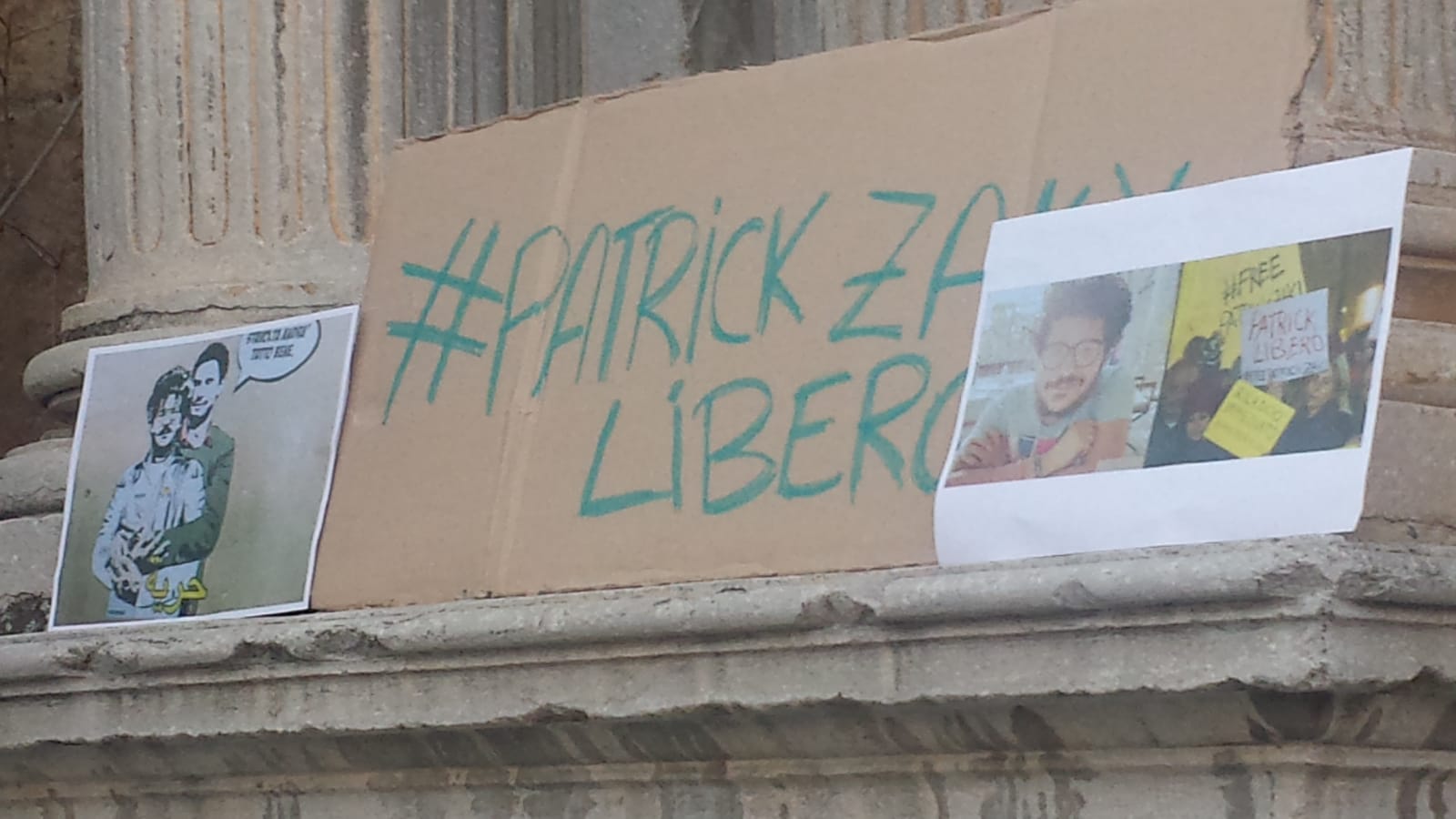 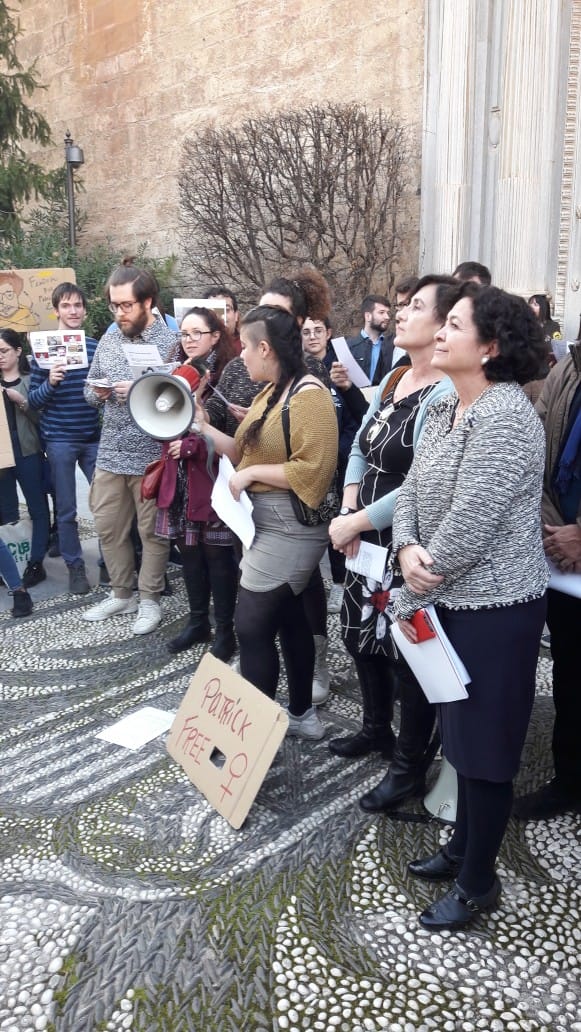 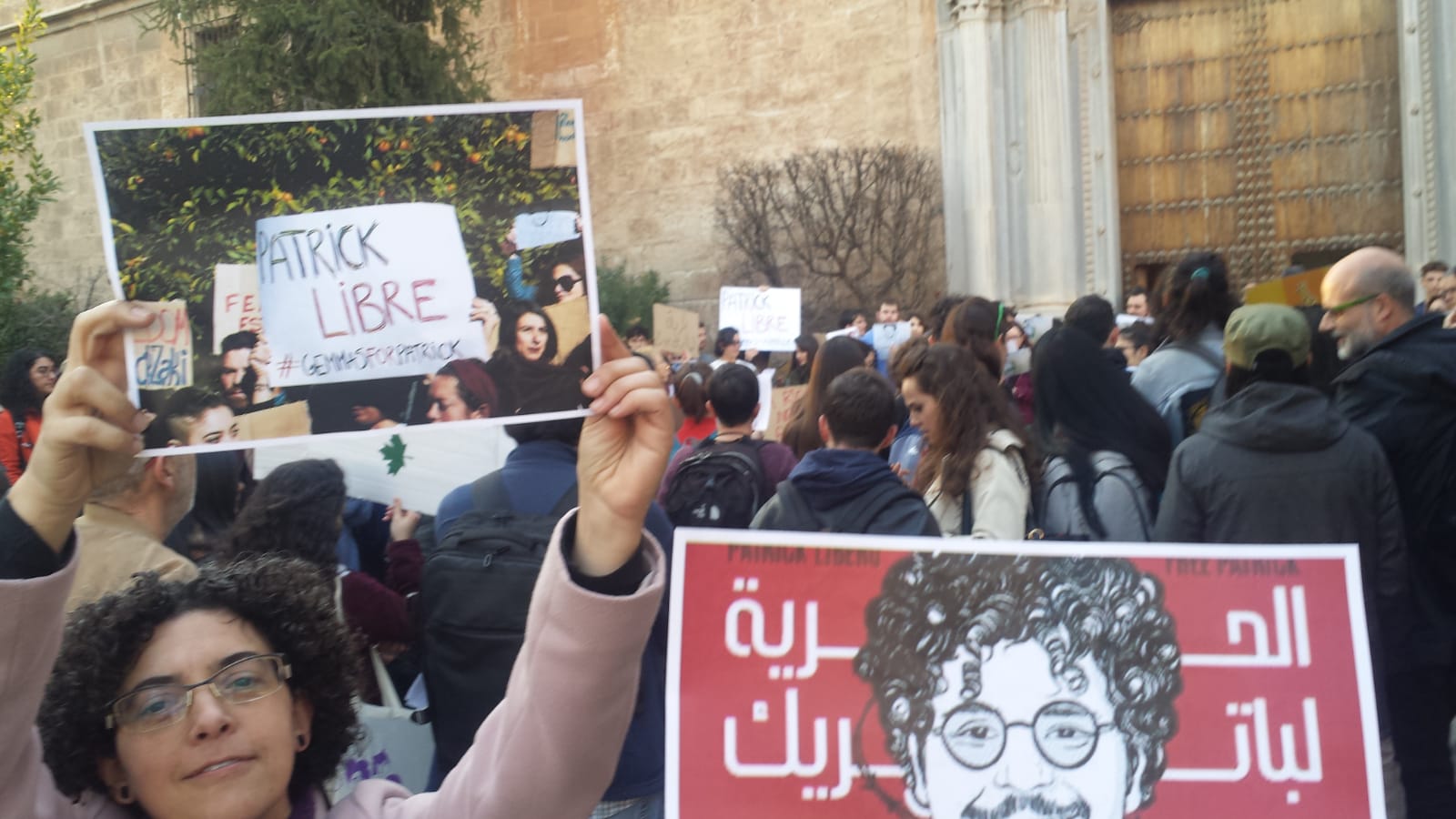 -Lodz:https://dzienniklodzki.pl/protest-w-lodzi-przeciw-zatrzymaniu-studenta-erasmusa-z-egiptu-ktory-mial-studiowac-na-uniwersytecie-lodzkim-pikieta-na-placu/ar/c5-14794938?fbclid=IwAR17a06O5juz03tRCQ7MENzX14EYTyX-DHk81DwIOtGVY6-N7pL4hUqVkcUhttps://www.radiolodz.pl/posts/59033-pikieta-w-obronie-studenta-z-egiptu-zatrzymanego-w-kairze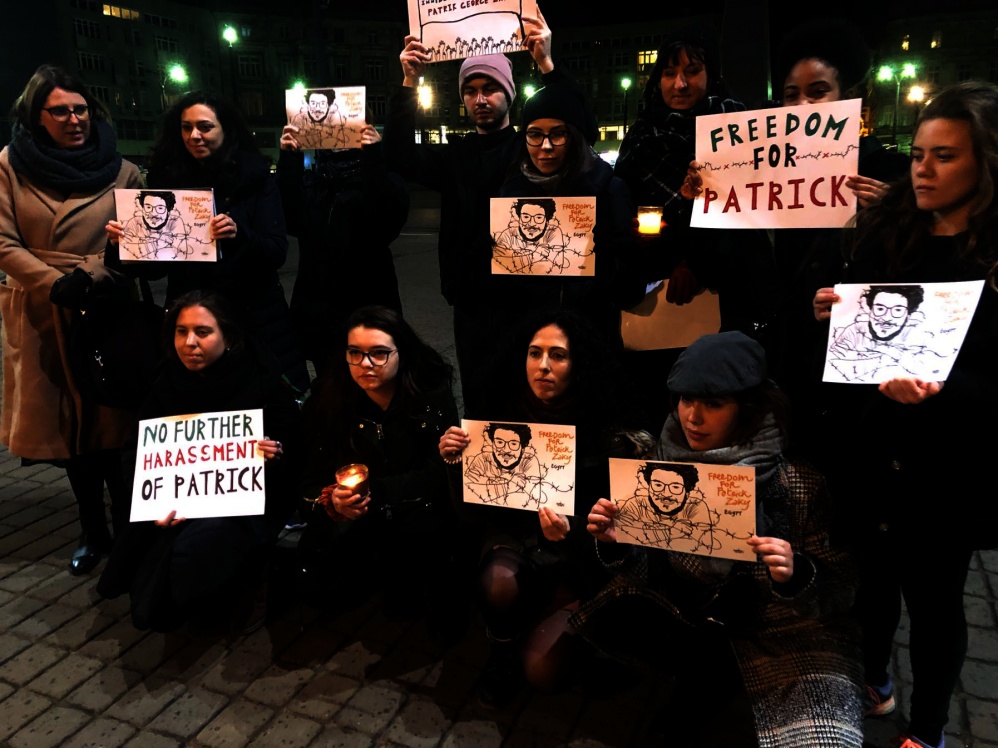 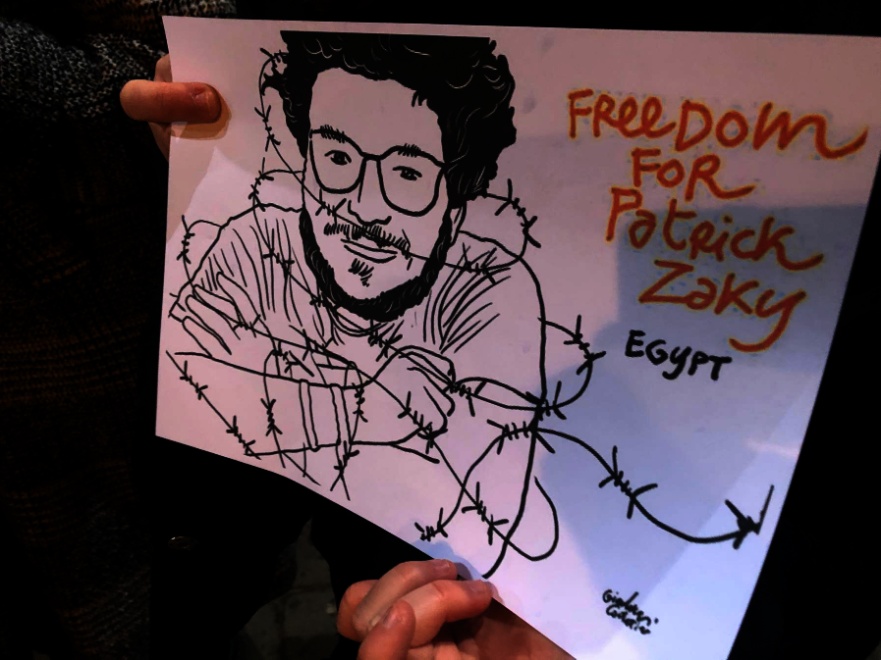 -CEU:https://vimeo.com/392056445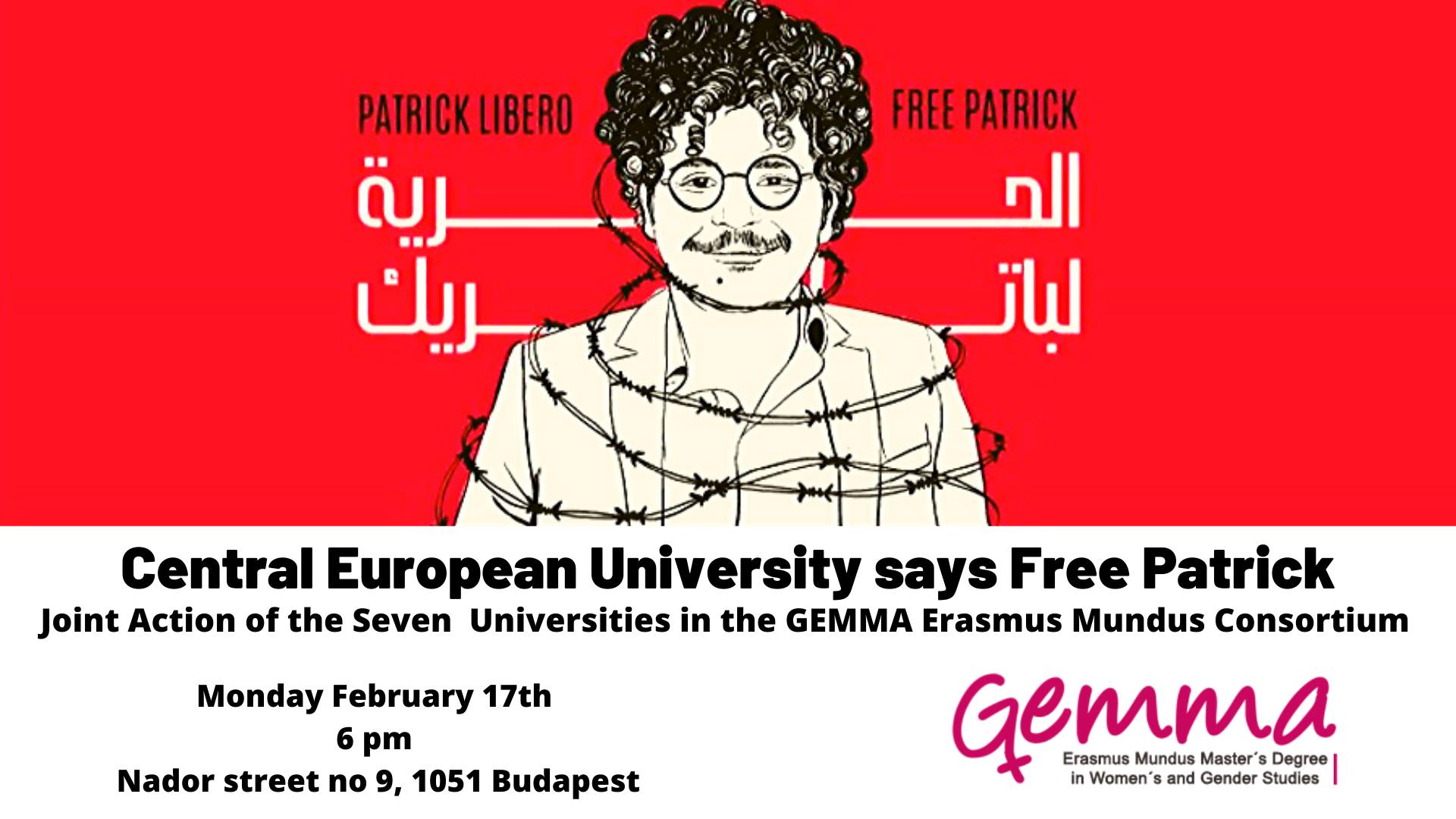 -Utrecht: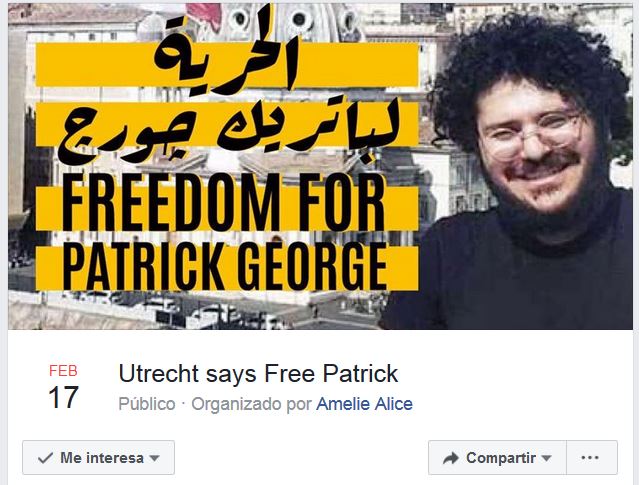 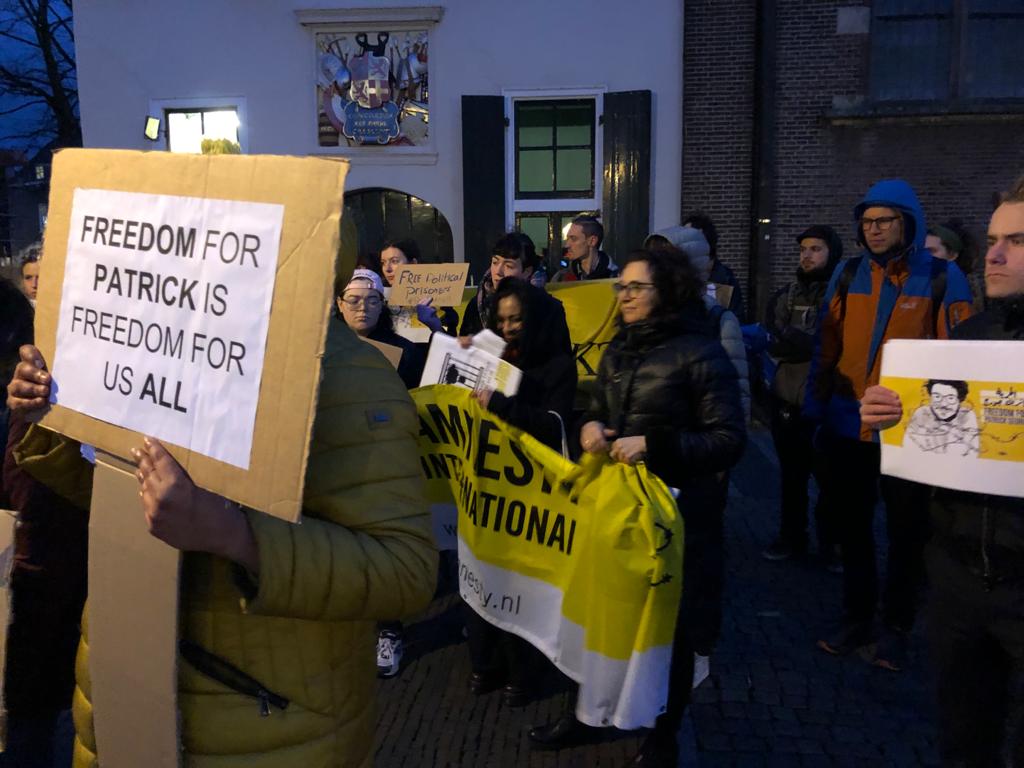 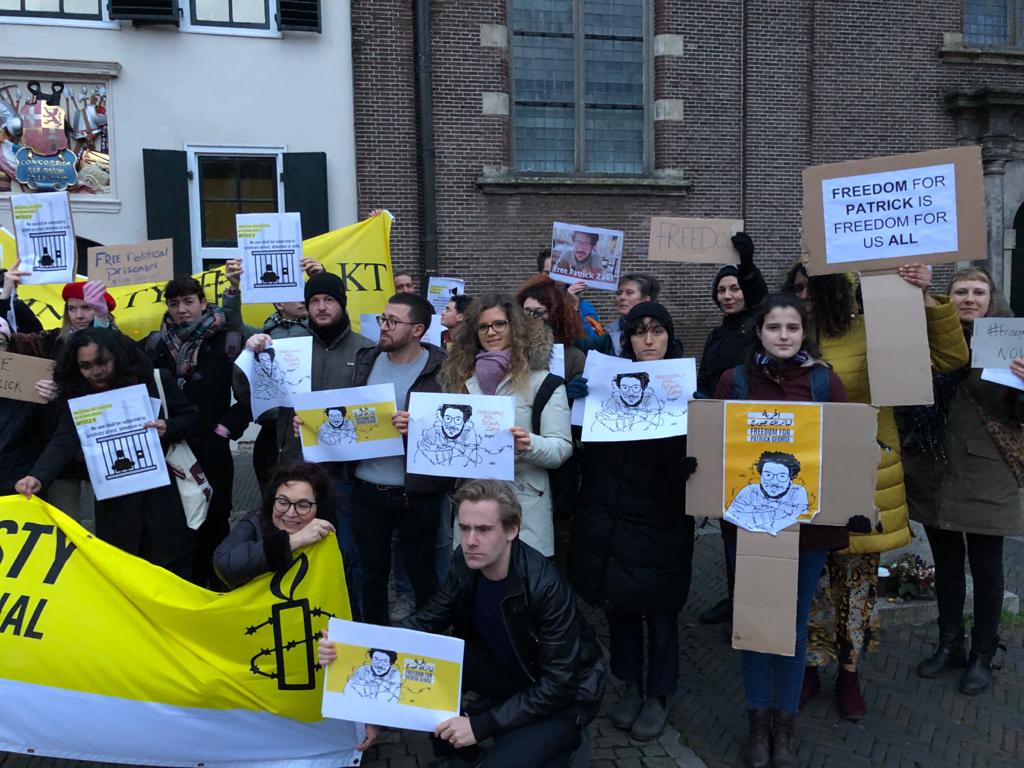 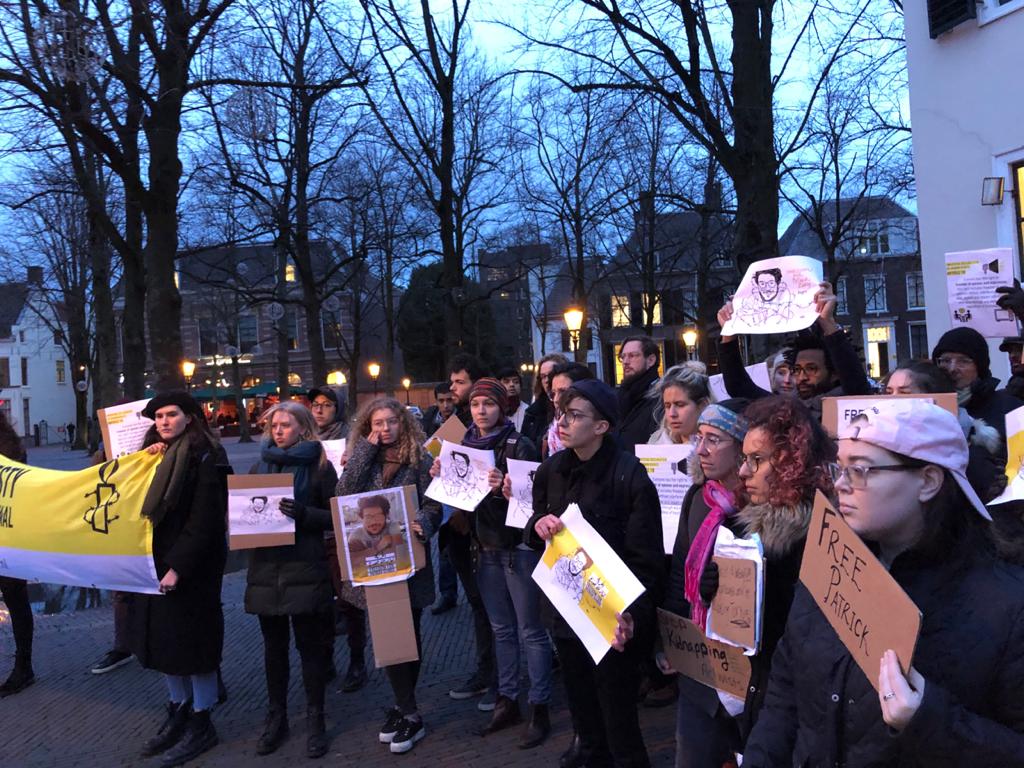 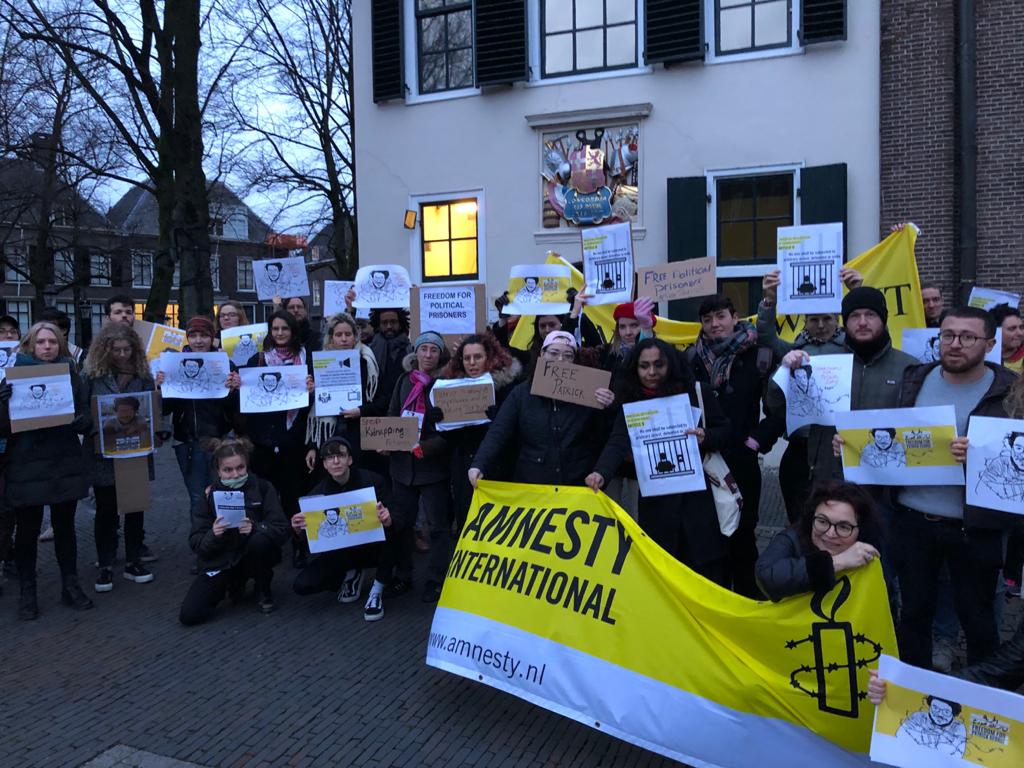 York: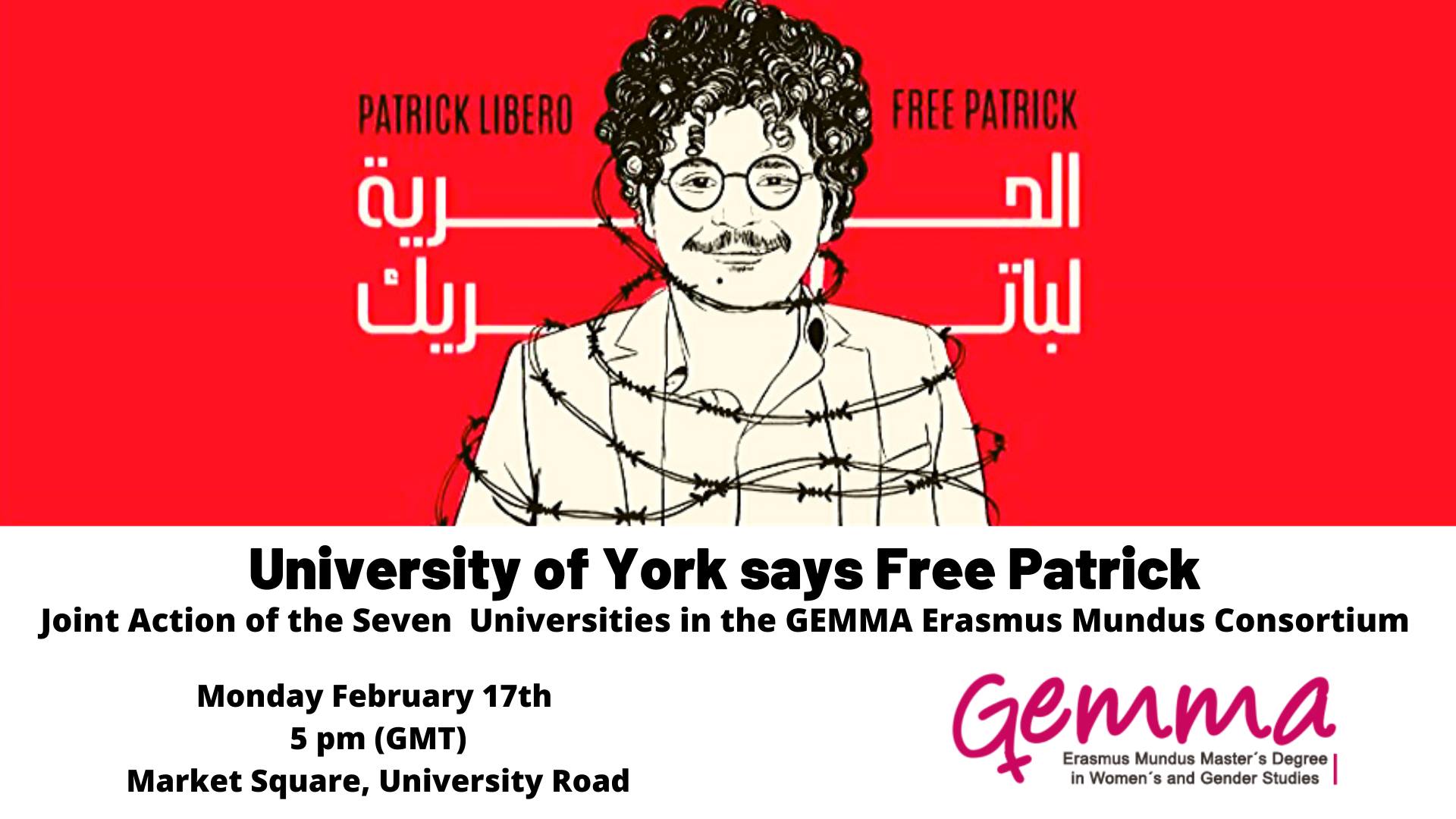 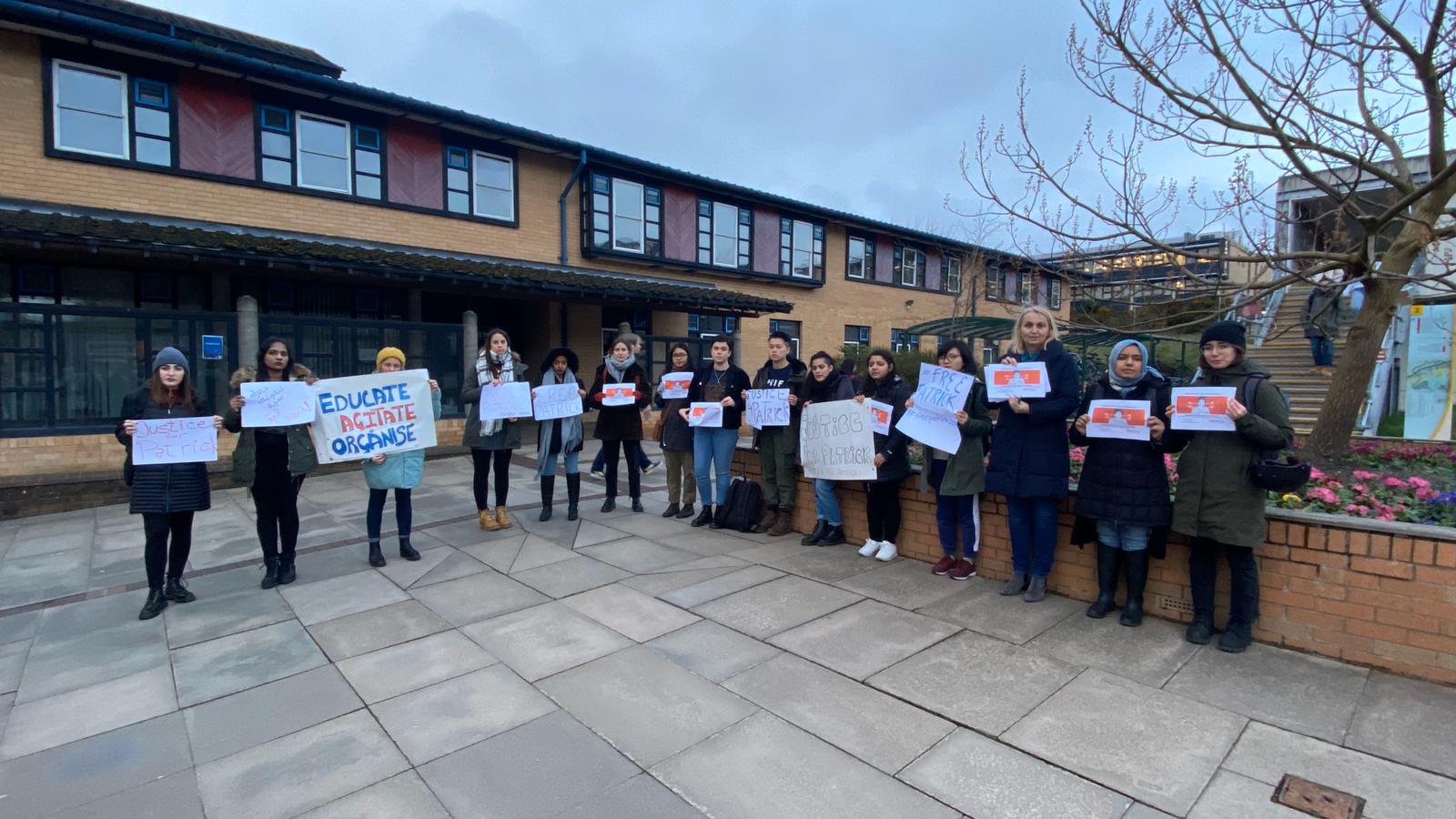 -Oviedo: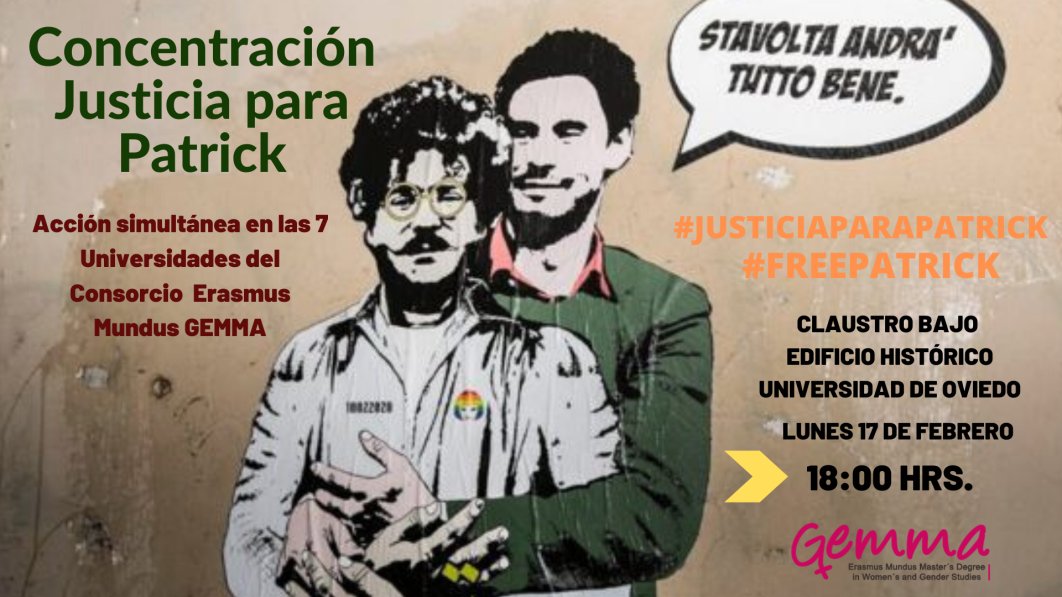 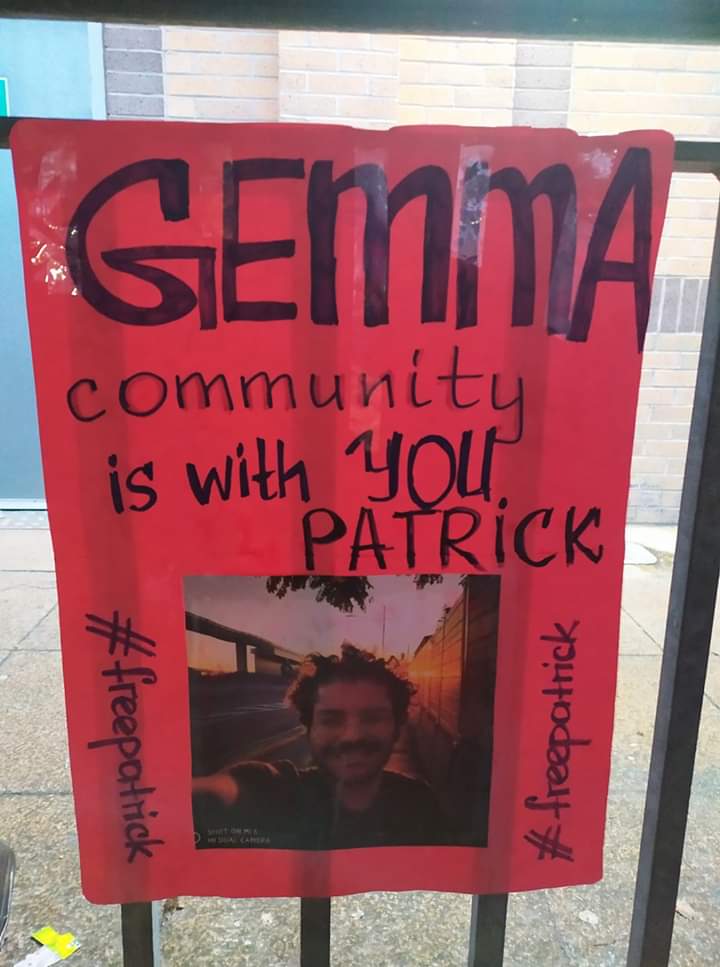 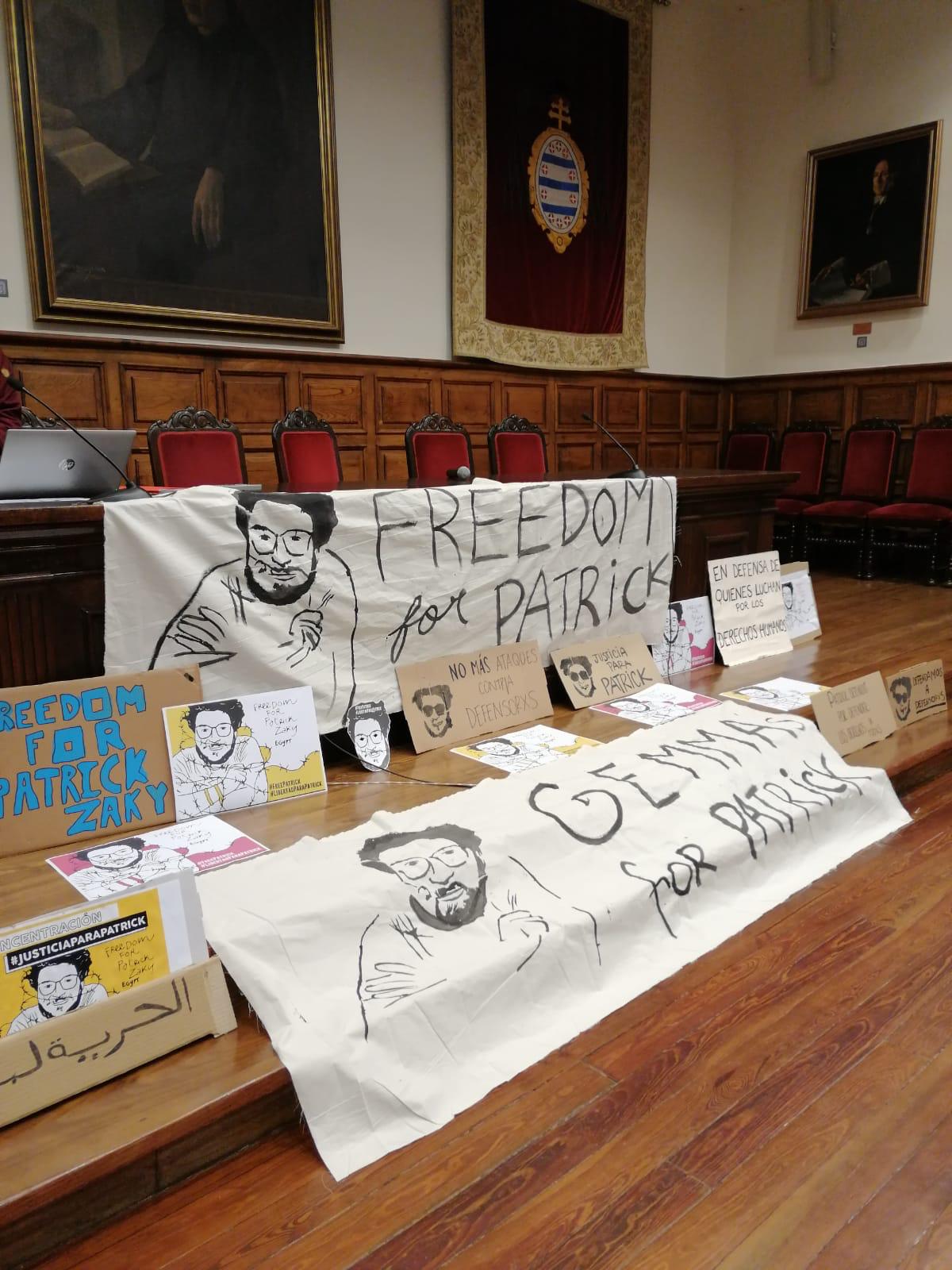 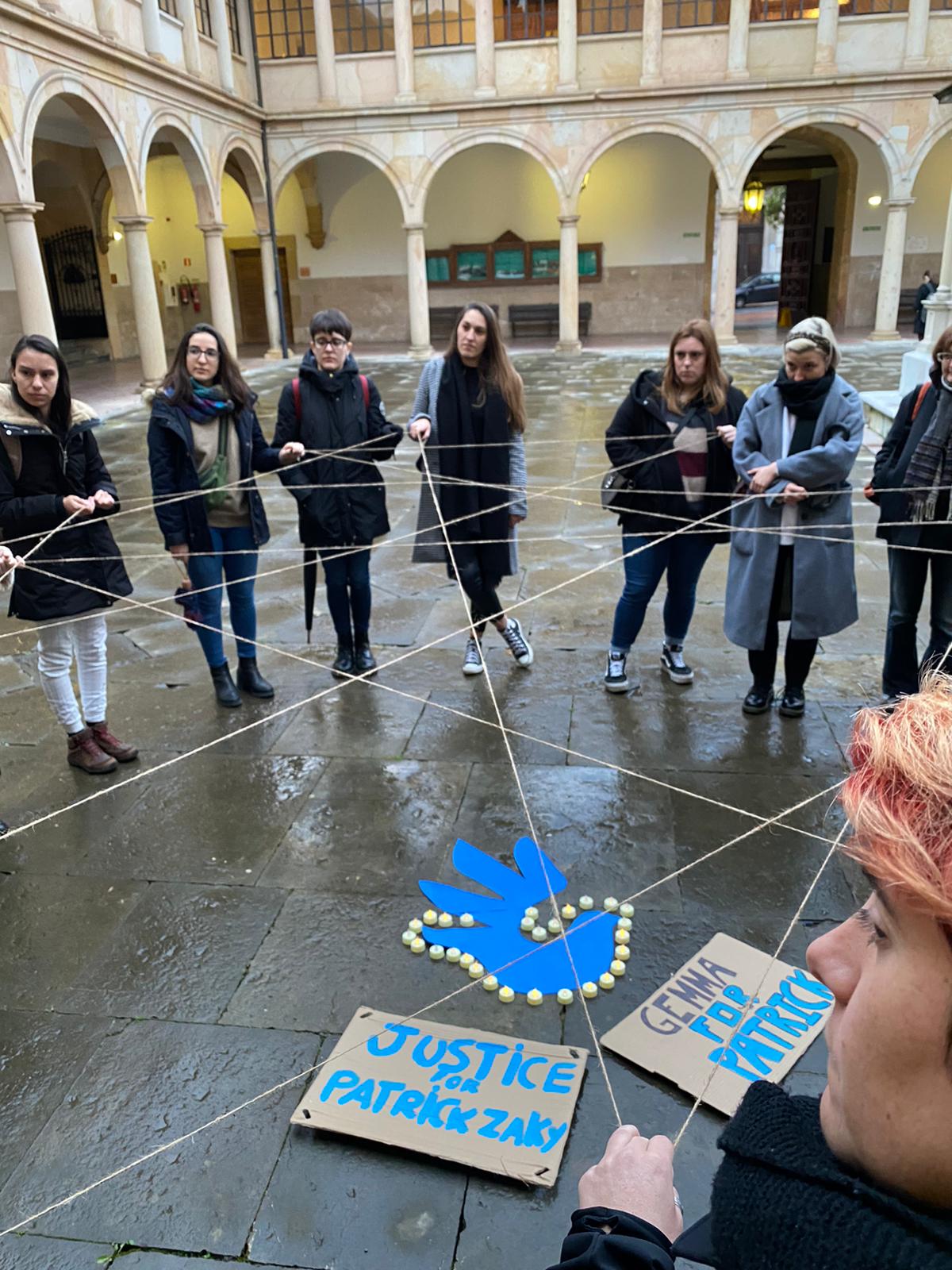 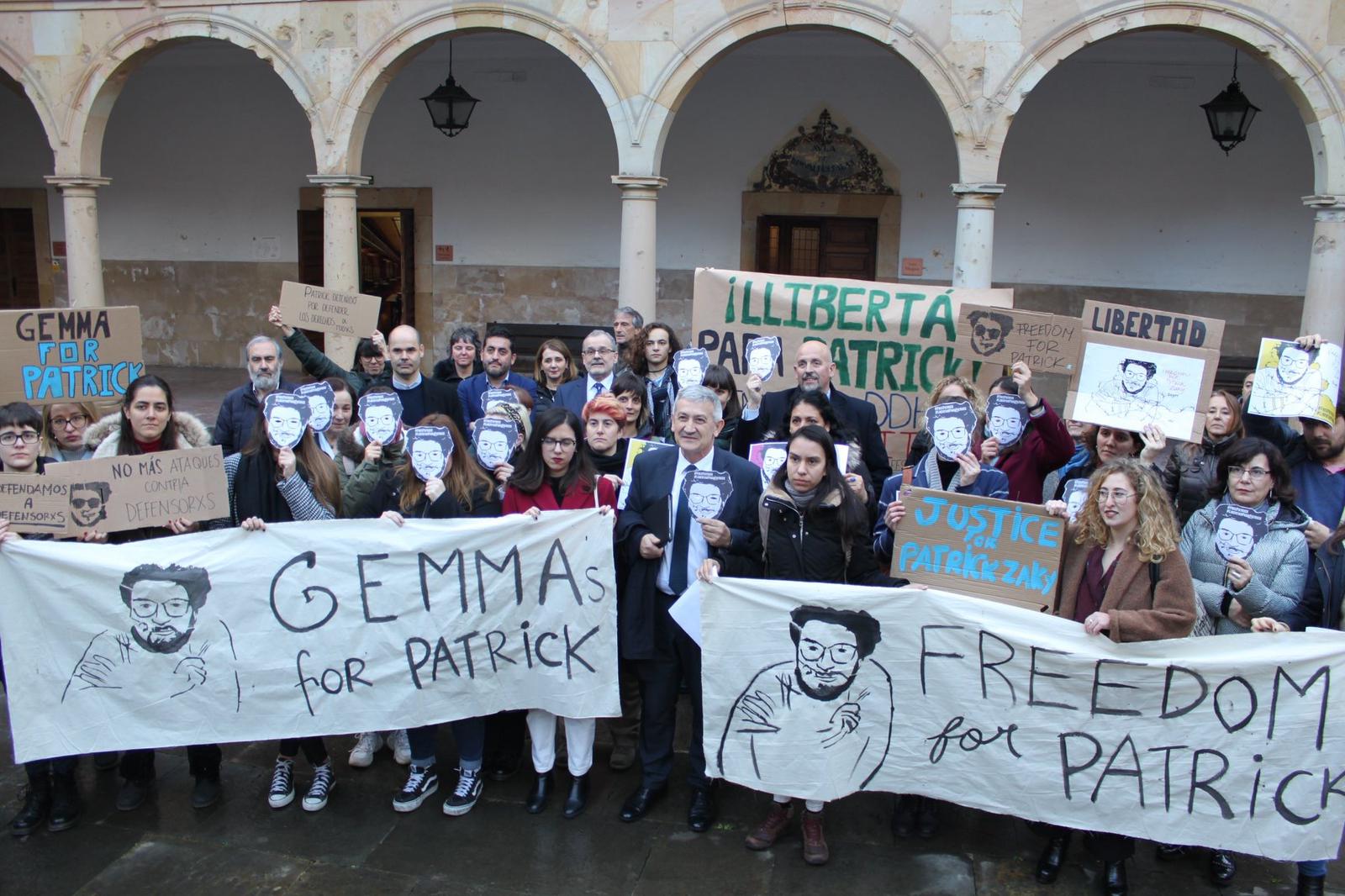 Comunicado Consorcio GEMMA 17 de febrero: 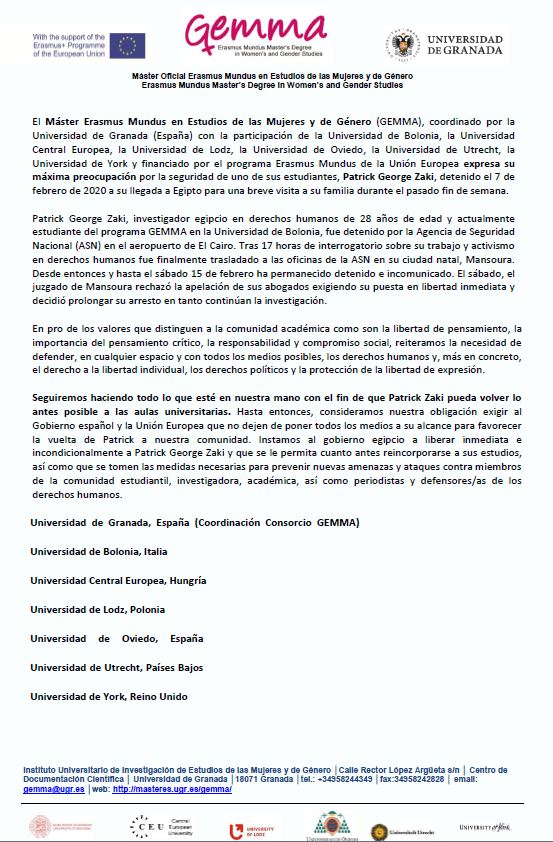 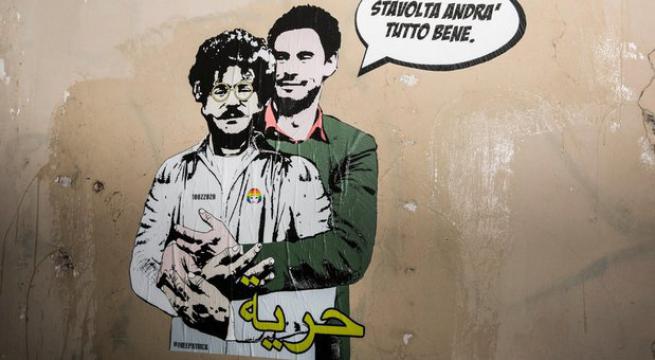 “Andrà Tutto Bene” - L’ultima opera della STREET ARTIST LAIKA PER LA LIBERTÀ DI PATRICK GEORGE